Міністерство освіти і науки УкраїниХмельницька гуманітарно-педагогічна академіяБібліотека Хмельницької гуманітарно-педагогічної академіїСерія: Бібліографія науковцівХмельницької гуманітарно-педагогічної академіїВипуск 17ІЛІНІЦЬКА НАТАЛІЯ СТЕПАНІВНАБіобібліографічний покажчикХмельницький2021УДК 016:929 Ілініцька Н.С. (477.43/44)І 43Упорядник: Дитинник Л.В. – директор бібліотеки Хмельницької гуманітарно-педагогічної академіїБібліографічний редактор: Підгурська Н.М. – бібліографІлініцька Наталія Степанівна: біобібліогр. покажч. / упоряд. Л.В. Дитинник. Хмельницький : ХГПА, Бібліотека, 2021. 70 с. (Серія «Бібліографія науковців Хмельницької гуманітарно-педагогічної академії» ; вип. 17).У біобібліографічному покажчику із серії «Бібліографія науковців Хмельницької гуманітарно-педагогічної академії» представлено науковий доробокНаталії Степанівни Ілініцької, кандидата педагогічних наук, доцента, завідувачки кафедри інструментально-виконавських дисциплінХмельницької гуманітарно-педагогічної академії.Покажчик адресовано науковцям, педагогам, бібліотекарям, студентам.Від упорядникаСімнадцятий випуск біобібліографічного покажчика «Ілініцька Наталія Степанівна» із серії «Бібліографія науковців Хмельницької гуманітарно-педагогічної академії» присвячено творчому доробку та науково-педагогічній діяльності кандидатки педагогічних наук, доцентки, відмінниці освіти України, завідувачки кафедри інструментально-виконавських дисциплін Хмельницької гуманітарно-педагогічної академії Наталії Степанівни Ілініцької.Покажчик відкриває вступна стаття доктора педагогічних наук, доцента Марини Анатоліївни Михаськової «Дорогою любові», в якій відображено життєвий і творчий шлях Наталії Степанівни. Основний зміст покажчика викладено у двох розділах, які мають суцільну нумерацію бібліографічних записів. У межах розділів документи розміщено за зведеним українським алфавітом назв праць.Розділ І «Життєвий та творчий шлях Наталії Степанівни Ілініцької» доповнює творчу біографію науковиці  переліком основних дат життя і діяльності, інформація про нагороди та відзнаки. Після зазначеного року йде короткий запис основної події. У розміщених за прямою хронологією датах після зазначеного року подані короткі записи подій.Розділ ІІ «Хронологічний покажчик праць Наталії Степанівни Ілініцької» містить біографічні описи її праць, що згруповані й розміщені у хронологічному порядку – за прямою хронологією з виділенням років видання: авторефератидисертацій;навчально-методичні  посібники та методичні матеріали;доповіді, тези наукових конференцій, статті у збірниках наукових праць та періодичних виданнях;публікації в зарубіжних виданнях.Додатки покажчика становлять:фотофакти;Допоміжний апарат біобібліографічного покажчика представлено:алфавітним покажчиком назв праць вченої.Всі бібліографічні записи зроблені згідно з ДСТУ ГОСТ 7,1 : 2006 «Бібліографічний запис. Бібліографічний опис. Загальні вимоги та правила складання».Структуру покажчика розроблено з дотриманням рекомендацій Національної бібліотеки України ім. В.І. Вернадського «Биобиблиографический указатель: рекомендации по составлению и оформлению» (1988), які залишаються актуальними та чинними.Видання розраховане на науковців, викладачів, аспірантів, студентів та широку громадськість.ДОРОГОЮ ЛЮБОВІНаталія Степанівна Ілініцька народилась у м. Вольногорськ, що на Дніпропетровщині. Згодом її родина переїхала у м. Хмельницький. У 1983 році, після закінчення восьми класів середньої школи № 16 м. Хмельницького, Наталя вступила до Хмельницького музичного училища на фортепіанне відділення. В училищі займалась у талановитого і високопрофесійного викладача Ж.П. Волкової. У 1987 р. Н. Ілініцька закінчила музичне училище з відзнакою.З 1987 по 1992 рік Наталія Степанівна працювала викладачем по класу фортепіано Красилівської ДМШ, де її щиро прийняв увесь творчий колектив. Директор школи Ю.О. Дузєв вчив молодих викладачів вести документацію, любити учнів, а ще – не забувати про власні творчі наміри. Тому Наталя вирішує продовжити навчання. І з 1988 по 1993 роки навчається у Молдавській державній консерваторії ім. Г. Музическу в м. Кишинів на фортепіанному факультеті. Її викладачем стає доцент фортепіанної кафедри Л.С. Стратулат, яка в юності навчалась на одному курсі і товаришувала зі знаменитим віртуозом скрипалем В. Співаковим.Починаючи з 1992 року Наталія Степанівна Ілініцька працює у Хмельницькому педагогічному училищі (згодом Хмельницькій гуманітарно-педагогічній академії) викладачем фортепіано та концертмейстером. Вона має ґрунтовні теоретичні знання з дисциплін, які викладає, систематично працює над спеціальною, науково-популярною, методичною та довідковою літературою. Для досягнення високих результатів у навчально-виховній роботі викладач використовує новітні педагогічні технології, її заняття активізують пізнавальну діяльність студентів, спонукають до творчого, змістовного виконання різноманітних музичних творів.Н.С. Ілініцька досконало володіє знаннями з фортепіанної педагогіки, музичної психології та методики. За період роботи викладач готувала та випустила друком навчально-методичні комплекси, навчальні та робочі програми за вимогами кредитно-трансферної системи з предметів: «Аналіз музичних творів», «Методика викладання гри на фортепіано». Також вийшли друком навчально-методичний посібник «Фортепіанні п’єси подільських композиторів» та пісенна збірка «Вокальні ансамблі та пісні на вірші Г. Ісаєнко»У 2006 році Наталія Степанівна заслужено нагороджена знаком «Відмінник освіти України». А вже наступного (2007) року вона захистила дисертаційне дослідження на тему «Організаційно-педагогічні умови музичної самоосвіти та самовиховання старшокласників». Науковим керівником дисертаційної роботи була Л.М. Масол – кандидат педагогічних наук, автор багатьох наукових праць та підручників, редактор журналу «Мистецтво та освіта». У 2008 р. викладач отримала вчене звання доцента кафедри теорії та методики мистецтв ХГПА та була призначена головою предметної (циклової) комісії фортепіанних дисциплін.Н.С.Ілініцька є автором багатьох наукових та методичних публікацій. Вона постійно бере участь у різноманітних міжнародних та всеукраїнськихнауково-практичних конференціях. Викладач багато років керує дипломними та магістерськими роботами студентів.Наталія Степанівна зі своїми учнями приймає активну участь у виконавських конкурсах. Серед здобутків її студентів є: дипломи лауреатів І ступеня (Д. Правдзінська та О. Кравчук) на ІV міжнародному фестивалі-конкурсі «Pearls of Europe» 2016 р. у м. Прага (Чешська Республіка); диплом лауреата ІІ премії (О. Кравчук) на міжнародному фестивалі-конкурсі «Mettreenscencedumonde», 2016 р., у м. Париж (Франція); диплом лауреата ІІ премії (Д. Правдзінської) у міжнародному конкурсі «Art fargo», 2016 р. в м. Мадрид (Іспанія); диплом лауреата І ступеня (В.Квасньовський) у ІІ Міжнародному полікультурному Інтернет-фестивалі «Переяславський дивограй» 2015 року у м. Переяслав-Хмельницький; диплом лауреата ІІ премії (О.Кобильнік) на Фестивалі-Конкурсі Молодіжної Творчості «Art a plumes», 2015 р., у м. Париж (Франція). І це лише перемоги за 2015 та 2016 рр.Наталія Степанівна багато років готує піаністів-магістрантів до сольних концертів, які проводяться у філармонії та у залі академії. Н.С. Ілініцька зі своїми студентами постійно приймає участь у різноманітних творчих музичних заходах («Світ любові, ніжності та поетичності у музиці К. Дебюссі», «Два генія однієї епохи», С. Рахманінов – поет російської музики», «Фредерік Шопен «Де скарб твій, там і серце твоє»» тощо). Разом із Н.І. Журавльовою вона підготувала та провела музичні лекторії: «Ювіляри української музики» (2014 р.), «Історія успіху групи «Бітлз» (2015 р.). Вперше в історії навчального закладу Н.С. Ілініцька разом з колегою І.В. Каленик підготували та провели сольний концерт фортепіанного дуету «Музична подорож з фортепіанним дуетом».Вже 28 років Наталія Степанівна учасниця відомого на Поділлі вокального тріо «Камертон», яке являється Дипломантом Всеукраїнського конкурсу художніх колективів УМВС України (м. Житомир, 1998 р.) та Лауреатом Всеукраїнського конкурсу козацької пісні (м. Радивилів, Рівненської обл., 2003 р.).Н.С. Ілініцька відрізняється яскравими організаторськими здібностями, користується авторитетом у колег та студентів. Має глибокий інтелект, широкий науковий кругозір, розвинутий світогляд, високий рівень фахової та загальної культури. Саме тому у 2019 році в зв’язку реорганізацією на факультеті мистецтв її призначили завідуючою кафедри інструментально-виконавських дисциплінМ. Михаськова, доктор педагогічних наук, доцент,завідуюча кафедрою теорії та методики музичного мистецтва ХГПАРОЗДІЛ 1ЖИТТЄВИЙ І ТВОРЧИЙ ШЛЯХ НАТАЛІЇ СТЕПАНІВНИ ІЛІНІЦЬКОЇ1.1 Основні дати життя і діяльності Н.С. Ілініцької1968	народилась у м. Вольногорськ Дніпропетровської області;1971	переїзд до м. Хмельницького;1975-1983	навчання в середній школі №16 м. Хмельницького;1983-1987	навчання у Хмельницькому музичному училищі (фортепіанне відділення);1987-1992	працювала викладачем по класу фортепіано Красилівської ДМШ;1988-1993	навчання у Молдавській державній консерваторії ім. Г. Музическу у м. Кишинів на заочній формі;з1992	розпочинає трудову діяльність у Хмельницькому педагогічному училищі викладачем фортепіано та концертмейстером;	стає учасницею вокального тріо «Камертон»;1998	тріо «Камертон» – Дипломант Всеукраїнського конкурсу художніх колективів УМВС України (м. Житомир);2001	вокальне тріо– Лауреат Всеукраїнського конкурсу сучасної пісні ім. О. Машкіна(м. Свалява, Закарпатська обл.,);2003	«Камертон» стає Лауреатом Всеукраїнського конкурсу козацької пісні, присвяченого битві під Берестечком (м. Радивилів, Рівненської обл.,).2006	нагороджена знаком «Відмінник освіти України»;2007	успішно захистила дисертаційне дослідження на здобуття наукового ступеня кандидата педагогічних наук за спеціальністю – теорія та методика навчання (музика і музичне виховання). Тема дослідження: «Організаційно-педагогічні умови музичної самоосвіти та самовиховання старшокласників»;2008	присвоєно вчене звання доцента кафедри теорії та методики мистецтв Хмельницької гуманітарно-педагогічної академії;	призначена головою предметної (циклової) комісії фортепіанних дисциплін;2013	присвоєно вчене звання – доцент;2019	призначено завідуючою кафедри інструментально-виконавських дисциплін Хмельницької гуманітарно-педагогічної академії.1.2 Публікації проН.С. ІлініцькуБогдан (Бєлова) Є.Передмова / Ой ти, місяцю : співає тріо «Камертон» : [зб. пісень з репертуару вокального тріо «Камертон»] / упоряд. Є.Є. Богдан (Бєлова). Вінниця: НОВА КНИГА, 2006. С. 3–5.Від класики – до класики : [інтерв’ю з Н.Ілініцькою]/ розмову вела Т. Бєлова. Ой ти, місяцю : співає тріо «Камертон» : [зб. пісень з репертуару вокального тріо «Камертон»] / упоряд. Є.Є. Богдан (Бєлова). Вінниця: НОВА КНИГА, 2006. С. 93–96.Гевал В.Й., Ілініцька Н.С., Каленик І.В., Семчакевич С.Л.Історія циклової комісії фортепіанних дисциплін кафедри теорії та методики мистецтв (1991-2011 рр.). Хмельницький: ХГПА, 2011. 20 с.Ілініцька Н.С., Каленик І.В.Історія фортепіанної комісії в особах. Хмельницький: ХГПА, 2016. 48 с.Ілініцька Н.С., Каленик І.В.Історія циклової комісії фортепіанних дисциплін кафедри теорії та методики музичного мистецтва в особах.Хмельницький: ХГПА, 2016. 48 с.Ілініцька Н.С., Каленик І.В.Шлях до творчості та професійності (комісія фортепіанних дисциплін).Педагогічні традиції та інновації в сучасному освітньому просторі ВНЗ : матеріали наук.-практ конф. (м. Хмельницький, 12 жовт. 2016 р.). Хмельницький: ХГПА, 2016. С. 132–137.Михаськова М., Олійник Н.Три долі в тріо «Камертон».Духовні витоки Поділля : митці в історії краю : матеріали ІV всеукр. наук.-практ. конф. (м. Хмельницький, 13 берез. 2014 р.). Хмельницький: ХГПА, 2014. С. 221–224.Найда В.«Музпеду» Хмельницької гуманітарно-педагогічної академії – 15 років/ 85 років освітнього шляху. Сторінки історії Хмельницької гуманітарно-педагогічної академії: матеріали Всеукр. наук.-практ конф. (м. Хмельницький, 5-6 жовт. 2006 р.). Хмельницький: РВВ ХГПА, 2006. С. 53–56.Науково-творча лабораторія викладачів циклової комісії фортепіанних дисциплін кафедри теорії та методики мистецтв (1991-2011 рр.) / під ред. О.О. Морозової, Н.С. Ілініцької. Хмельницький: ХГПА, 2011. 24 с.РОЗДІЛ 2ХРОНОЛОГІЧНИЙ ПОКАЖЧИК ПРАЦЬНАТАЛІЇ СТЕПАНІВНИ ІЛІНІЦЬКОЇ2.1 Автореферат дисертації на здобуттянаукового ступеня кандидата педагогічних наукОрганізаційно-педагогічні умови музичної самоосвіти та самовиховання старшокласників: автореф. дис... канд. пед. наук: 13.00.02 / Київський національний педагогічний університет ім. М.П. Драгоманова, Київ: [б.в.], 2007.Дисертацію присвячено проблемі музичної самоосвіти та самовиховання старшокласників. Здійснено історико-теоретичний аналіз наукової літератури з досліджуваної проблеми, розкрито зміст, структуру самоосвіти та самовиховання, визначено критерії (емоційно-мотиваційний, інформаційно-пізнавальний, організаційно-діяльнісний, контрольно-оцінний) та рівні готовності старшокласників до музичної самоосвіти та самовиховання. Обґрунтовано організаційно-педагогічні умови до яких відносяться: використання особистісно-зорієнтованих стимулюючих впливів, застосування різноманітних форм і методів організації музичної самоосвіти та самовиховання, поетапне формування вмінь самоорганізації в галузі музики, єдність індивідуального та колегіального педагогічного керівництва, врахування соціокультурного та родинного середовища. Експериментально доведено ефективність поетапного стимулювання самоосвітньої діяльності старшокласників.Розроблено і впроваджено у виховний процес поетапну методику формування готовності старшокласників до музичної самоосвіти та самовиховання.2.2 Навчально-методичні посібникита методичні матеріали11.	Аналіз музичних творів: курс лекцій для студентів зі спеціальності 014.13 Середня освіта (Музичне мистецтво), першого (бакалаврського) рівня вищої освіти / уклад. Н.С. Ілініцька. Хмельницький: ХГПА. 2018. 58 с.12.	Аналіз музичних творів: курс лекцій для студентів зі спеціальності 014.13 Середня освіта (Музичне мистецтво), І ОКР «молодший спеціаліст» / уклад. Н.С. Ілініцька. Хмельницький: ХГПА. 2013. 43 с.13.	Аналіз музичних творів: курс лекцій для студентів зі спеціальності 014.13 Середня освіта (Музичне мистецтво), першого (бакалаврського) рівня вищої освіти (скорочений термін навчання) / уклад. Н.С. Ілініцька. Хмельницький: ХГПА, 2018. 58 с.14.	Аналіз музичних творів: робоча програма та методичні рекомендації щодо її реалізації / Н.С. Ілініцька. Хмельницький: ХГПА, 2016. 16 с. 15.	Вокальні ансамблі та пісні на вірші Галини Ісаєнко:репертуарний зб. / упоряд. Н.С. Ілініцька. Хмельницький: ХГПА, 2011. 56 с.16.	Історія фортепіанної комісії в особах/ Н.С. Ілініцька, І.В. Каленик. Хмельницький: ХГПА, 2016. 48 с.17.	Історія циклової комісії фортепіанних дисциплін кафедри теорії та методики музичного мистецтва в особах / Н.С. Ілініцька, І.В. Каленик. Хмельницький: ХГПА, 2016. 48 с.18.	Історія циклової комісії фортепіанних дисциплін кафедри теорії та методики мистецтв(1991-2011 рр.) / В.Й. Гевал, Н.С. Ілініцька, І.В. Каленик, С.Л. Семчакевич. Хмельницький: ХГПА, 2011. 20 с.19.	Методика викладання гри на фортепіано: курс лекцій для слухачів магістратури спеціальності 014.13 Середня освіта (Музичне мистецтво), другого (магістерського) рівня вищої освіти / уклад. Н.С. Ілініцька. Хмельницький: ХГПА, 2018. 73 с.20.	Методика гри на фортепіано: робоча програма та методичні рекомендації щодо її реалізації / Н.С Ілініцька. Хмельницький: ХГПА, 2010. 17 с. 21.	Методичні рекомендації для виконання самостійних робіт слухачами магістратури з курсу «Методика гри на фортепіано» спеціальність «Музичне мистецтво» / Н.С. Ілініцька. Хмельницький : ХГПА, 2011. 17 с.22.	Науково-творча лабораторія викладачів циклової комісії фортепіанних дисциплін кафедри теорії та методики мистецтв (1991-2011 рр.) / під ред. О.О. Морозової, Н.С. Ілініцької. Хмельницький: ХГПА, 2011. 24 с.23.	Основний музичний інструмент (фортепіано): робоча програма та методичні рекомендації щодо її реалізації ІІ ОКР «бакалавр» спеціальності 6.020204 «Музичне мистецтво» / Н.С. Ілініцька, І.В. Каленик. Хмельницький: ХГПА, 2015. 33 с. 24.	Питання професійної компетентності майбутніх вчителів музики (фортепіанні дисципліни) / упоряд. Н.С. Ілініцька. Хмельницький: ХГПА, 2019.Вип. 7. 110 с.25.	Програма державних екзаменів: програма І ОКР спеціальності 5.0202401 «Музичне мистецтво» / М.А. Михаськова, Н.С. Ілініцька, Л.Д. Ковтонюк. Хмельницький: ХГПА, 2015. 36 с.26.	Робоча програма з «Основного музичного інструменту (фортепіано)»: програма для слухачів магістратури спеціальності 014 Середня освіта (Музичне мистецтво), другий (магістерський) рівень вищої освіти / Н.С. Ілініцька. Хмельницький: ХГПА, 2018. 13 с.27.	Робоча програма з методики викладання гри на фортепіано: програма для студентів за напрямом підготовки 02 «Мистецтво», спеціальності 025 «Музичне мистецтво», за ОКР «бакалавр» / Н.С. Ілініцька. Хмельницький : ХГПА, 2019. 13 с. 28.	Фортепіанні п’єси подільських композиторів: репертуарно-методичний посібник / упоряд. Н.С. Ілініцька. Хмельницький: ХГПА, 2011. 54 с.2.3 Доповіді, тези наукових конференцій,статті у збірниках наукових праць та періодичних виданнях199929.	Музично-естетична освіта і виховання на особистісно-орієнтованих засадах / Н.С. Ілініцька., Л.М. Масол, Г.В. Яковчук. Теоретично-методичні проблеми виховання дітей та учнівської молоді: зб. наук. пр. Київ : Пед. думка, 1999. Кн. 2. С. 202–209.200030.	Особливості музичної самоосвіти та самовиховання старшокласників / Н.С .Ілініцька. Теоретично-методичні проблеми виховання дітей та учнівської молоді: зб. наук. пр. Київ : Пед. думка, 2000. Кн. ІІ. С. 51–56.200131.	Організаційно-педагогічні умови музичної самоосвіти / Н.С. Ілініцька. Мистецтво та освіта. 2001. № 4. С. 19–22.32.	Підготовка школярів до самоосвіти та самовиховання в світлі педагогічної спадщини В.О. Сухомлинського / Н.С. Ілініцька. Василь Олександрович Сухомлинський і проблема сучасної освіти: зб. наук. статей. Хмельницький : вид-во ХГПІ, 2001. С. 156–158.200233.	Музична самоосвіта старшокласників: функції, компоненти, умови організації / Н.С. Ілініцька. Психолого-педагогічні проблеми сільської школи: зб. наук. пр. Уманського держ. пед. ун-ту ім. Павла Тичини. Київ: Наук. світ, 2002. Вип. 4. С. 199–205.200534.	Методика організації самоосвіти та самовиховання особистості / Н.С. Ілініцька. Науковий вісник Чернівецького університету: зб. наук. пр. Чернівці: Рута, Вип. 258.2005. С. 76–82. (Серія «Педагогіка та психологія»).35.	Музична самоосвіта та самовиховання старшокласників: теорія і практика / Н.С. Ілініцька. Науковий вісник Чернівецького університету: зб. наук. пр. Чернівці: Рута, 2005. Вип. 245. С. 102–111. (Серія «Педагогіка та психологія»).200636.	Виховання у старшокласників навичок самоосвітньої діяльності у галузі музики / Н.С. Ілініцька. Педагогічна спадщина М.М. Дарманського в контексті сучасних реалій : матеріали Перших пед. читань пам’яті М.М. Дарманського (м. Хмельницький, 11 квіт. 2006 р.). Хмельницький: РВВ ХГПА, 2006. С. 58–60.37.	Фактори розвитку самовиховання учнів / Н.С. Ілініцька.85 років освітнього шляху. Сторінки історії Хмельницької гуманітарно-педагогічної академії : матеріали Всеукр. наук.-практ. конф. (м. Хмельницький, 5-6 жовт. 2006 р.). Хмельницький: РВВ ХГПА, 2006. С. 152–154.38.	Формування у старшокласників навичок самоосвітньої музичної діяльності / Н.С. Ілініцька. Педагогіка вищої та середньої школи: зб. наук. пр. Кривий Ріг : КДПУ, 2006. № 16. Спец. вип.: Мистецько-педагогічна освіта (теорія, методи, технології). Ч. І. С. 209–214.201039.	Проблема музичної самоосвіти та самовиховання учнів старших класів у педагогічній теорії та шкільній практиці / Н.С. Ілініцька.Молодь і ринок : щоміс. наук.-пед. журн. Дрогобич : Дрогобицький держ. пед. ун-т ім. І. Франка, 2010. № 4 (63). С. 115–118. 201140.	Зміст та особливості структури понять «самоосвіта» та «самовиховання» / Н.С. Ілініцька. Наукові записки Вінницького державного педагогічного університету ім. М. Коцюбинського: зб. наук. пр. / ред. кол. : В.І. Шахов (гол.) та ін. Вінниця : ТОВ фірма «Планер», 2011. Вип. 35. С. 16–20. (Серія «Педагогіка і психологія»).41.	Культурно-мистецькі традиції Поділля як формотворчий музичний чинник / Н.С. Ілініцька. Педагогічний дискурс : зб. наук. пр. / гол. ред. І.М.Шоробура. Хмельницький : ХГПА, 2011. Вип. 9. С. 136–141.42.	Різноманітність інтерпретацій фортепіанних творів Ференца Ліста виконавцями початку ХХ століття / Н.С. Ілініцька. Актуальні питання мистецької педагогіки : зб. наук. пр. міжнар. наук.-практ. конф. «Ференц Ліст і Україна. Ференц Ліст і Поділля. Музично-педагогічний аспект» (м. Хмельницький, 22-23 верес. 2011 р.) / гол. ред. І.М. Шоробура. Хмельницький : ХГПА, 2011. Вип. 1. С. 68–71.43.	Самоосвіта та самовиховання учнів старшої школи у галузі музики / Н.С. Ілініцька. Наукові записки (Ніжинський державний педагогічний університет ім. Миколи Гоголя) / [за заг. ред. Є.І. Коваленко]. Ніжин : вид-во НДУ ім. М. Гоголя, 2011. № 6. С. 97–100. (Серія «Психолого-педагогічні науки»).201244.	Асистентська практика як різновид професійної підготовки магістрів факультету мистецтв / Н.С. Ілініцька. Наукові записки кафедри педагогіки Харківського гуманітарно-педагогічного інституту : зб. наук. пр. Харків: ХГПІ, 2012. Вип. XXVIII. Ч. 1. С. 72–78.201345.	Асистентська практика – складова професійної підготовки магістрів факультету мистецтв / Н.С. Ілініцька. Питання професійної компетентності майбутнього вчителя музики (фортепіанні дисципліни) / упоряд. Н.С. Ілініцька. Хмельницький: ХГПА, 2013. С. 29–34.46.	Європейські традиції романтизму у фортепіанній творчості М. Лисенка / Н.С. Ілініцька. Проблеми підготовки сучасного вчителя : зб. наук. пр. Уманського держ. пед. ун-ту ім. Павла Тичини / [ред. кол. : Н.С. Побірченко (гол. ред) та ін.]. Умань: ФОП Жовтий О.О., 2013. Вип. 8. Ч. 1. С. 267–271.47.	Засновники інструментального мистецтва на Поділлі / Н.С. Ілініцька. Молодь і ринок : щоміс. наук.-пед. журн. 2013. № 3 (98). С. 99–103. 48.	Концертмейстер – це покликання! / Н.С. Ілініцька. Духовні витоки Поділля: педагоги в історії краю : матеріали всеукр. наук.-практ. конф. (м. Хмельницький, 21 берез. 2013 р.). Хмельницький: ПП Заколодний М.І., 2013. С. 210–213.49.	Методи формування у старшокласників готовності до музичної самоосвіти та самовиховання / Н.С. Ілініцька. Актуальні питання мистецької педагогіки : зб. наук. пр. Хмельницький: ХГПА, 2013. Вип. 2. С. 40–46.50.	Педагогічне керівництво творчою діяльністю старшокласників в процесі музичної самоосвіти та самовиховання / Н.С. Ілініцька. Науковий часопис НПУ ім.  М.П. Драгоманова : зб. наук. пр. / ред. кол. : Н.В. Гузій (відп. ред.). Київ: вид-во НПУ ім. М.П. Драгоманова, 2013. Вип. 22 (32). С. 212–215. (Серія 16. «Творча особистість учителя: проблеми теорії і практики»).201451.	Берегиня подільської пісні / Н.С. Ілініцька. Духовні витоки Поділля : митці в історії краю : матеріали ІV всеукр. наук.-практ. конф. (м. Хмельницький, 13 берез. 2014 р.). Хмельницький: ХГПА, 2014. С. 319–322.52.	Методи та функції дослідницької роботи / Н.С. Ілініцька. Концептуальні проблеми розвитку мистецької освіти : матеріали регіон. наук.-практ. семінару (м. Хмельницький, 18-19 берез. 2014 р.) / упоряд. : Г.В. Бучківська, Л.В. Павлішена. Хмельницький: ХГПА, 2014. С. 94–97.53.	Особливості музичного самовиховання старшокласників / Н.С. Ілініцька. Актуальні питання мистецької педагогіки : зб. наук. пр. / гол. ред. І.М. Шоробура. Хмельницький: ХГПА, 2014. Вип. 3. С. 37–41.54.	Різноманітність фортепіанної прелюдії як музичного жанру / Н.С. Ілініцька. Питання професійної компетентності майбутніх вчителів музики (фортепіанні дисципліни): навч.-метод. посіб. / упоряд. Н.С. Ілініцька. Хмельницький: ХГПА, 2014. Вип. 2. С. 29–34.201555.	Зміст асистентської практики для студентів факультету мистецтв / Н.С. Ілініцька. Актуальні питання мистецької педагогіки : зб. наук. пр. / гол. ред. І.М. Шоробура. Хмельницький: ХГПА, 2015. Вип. 4. С. 34–37.56.	Методичне забезпечення курсу «Аналіз музичних творів» у педагогічних закладах освіти / Н.С. Ілініцька. Наукові записки Центральноукраїнського державного педагогічного університету ім. Володимира Винниченка/ ред. кол. : В.В. Радул, В.А. Кушнір та ін. Кіровоград: РВВ КДПУ ім. В. Винниченка, 2015. Вип. 139. (С. 56–59). (Серія «Педагогічні науки»).57.	Особливості різних видів самостійної діяльності студентів спеціальності «Музичне мистецтво» з фортепіанних дисциплін / Н.С. Ілініцька. Вісник Львівського університету. зб. наук. пр. / гол. ред. О. Козаренко. Львів: Львівський нац. ун-т ім. Івана Франка, 2015. Вип. 16. Ч. 1. С. 268–272. (Серія «Мистецтвознавство»).58.	Поняття стилю у фортепіанній музиці / Н.С. Ілініцька. Питання професійної компетентності майбутніх вчителів музики (фортепіанні дисципліни) : навч.-метод. посіб. / упоряд. Н.С. Ілініцька. Хмельницький: ХГПА, 2015. Вип. 3. С. 27–33.201659.	Образні особливості стилю творчості С. Рахманінова / Н.С. Ілініцька. Питання професійної компетентності майбутніх вчителів музики (фортепіанні дисципліни) : навч.-метод. посіб. / упоряд. Н.С. Ілініцька. Хмельницький: ХГПА, 2016. Вип. 4 С. 35–40.60.	Педагогічне керівництво в процесі музичної самоосвіти та самовиховання / Н.С. Ілініцька. Актуальні питання мистецької педагогіки : зб. наук. пр. / гол. ред. І.М. Шоробура. Хмельницький: Поліграфіст, 2016. Вип. 5. С. 25–28).61.	Шлях до творчості та професійності(комісія фортепіанних дисциплін) / Н.С. Ілініцька, І.В. Каленик.Педагогічні традиції та інновації в сучасному освітньому просторі ВНЗ : матеріали наук.-практ конф. (м. Хмельницький, 12 жовт. 2016 р.). Хмельницький: ХГПА, 2016. С. 132–137.201762.	До питання диференціації навчання / Н.С. Ілініцька. Актуальні питання мистецької педагогіки : зб. наук. пр. / гол. ред. І.М. Шоробура. Хмельницький:Поліграфіст, 2017. Вип. 6. С. 31–34.63.	Зарубіжні наукові підходи диференціації навчання / Н.С. Ілініцька. Науковий часопис Національного педагогічного університету ім. М.П. Драгоманова : зб. наук. пр. / ред. кол. : Н.В. Гузій (відпов. ред.). Київ: вид-во НПУ ім.  М.П. Драгоманова, 2017. Вип. 29 (39). С. 42–46. (Серія 16 «Творча особистість учителя : проблеми теорії і практики»).64.	Історико-філософський аспект диференціації в освіті / Н.С. Ілініцька. Молодь і ринок : щоміс. наук.-пед. журн. Дрогобич: Дрогобицький держ. пед. ун-т ім. І. Франка, 2017. № 12 (155). С. 79–83.65.	Світ дитинства(«24 дитячі п’єси для фортепіано» Віктора Косенка) / Н.С. Ілініцька, І.В. Каленик. Питання професійної компетентності майбутніх вчителів музики (фортепіанні дисципліни) / упоряд. Н.С. Ілініцька. Хмельницький: ХГПА, 2017. Вип. 5. С. 38–50.201866.	Використання проектного методу у фаховій підготовці піаністів музично-педагогічних вищих навчальних закладів / Н.С. Ілініцька. Актуальні питання мистецької педагогіки : зб. наук. пр. / гол. ред. І.М. Шоробура. Хмельницький: ФОП Стрихар, 2018. Вип. 8. С. 34–38.67.	Індивідуальні освітні траєкторії студентів мистецьких спеціальностей / Н.С. Ілініцька. Наукові записки Центральноукраїнського державного педагогічного університету ім. Володимира Винниченка/ ред. кол. : В.Ф. Черкасов, В.В. Радул, Н.С. Савченко та ін. Кропивницький: РВВ ЦДПУ ім. В. Винниченка, 2018. Вип. 163. С. 99–102. (Серія «Педагогічні науки»).68.	Особливості роботи над поліфонією зі студентами факультету мистецтв (традиційні та інноваційні методи) / Н.С. Ілініцька. Науковий часопис Національного педагогічного університету ім. М.П. Драгоманова : зб. наук. пр. / ред. кол. : Н.В. Гузій (відп. ред.). Київ: вид-во НПУ ім. М.П. Драгоманова, 2018. Вип. 31 (41). С. 72–76. (Серія 16 «Творча особистість учителя : проблеми теорії і практики»).69.	Синергетичний підхід у формуванні фахової підготовки майбутнього вчителя музичного мистецтва / Н.С. Ілініцька / Наукові записки Центральноукраїнського державного педагогічного університету ім. Володимира Винниченка/ ред. кол. : В.Ф. Черкасов, В.В. Радул, Н.С. Савченко та ін. Кропивницький: РВВ ЦДПУ ім. В. Винниченка, 2018. Вип. 169. С. 72–75. (Серія «Педагогічні науки»).70.	Сонати Д. Скарлатті і їх стильові особливості / Н.С. Ілініцька. Питання професійної компетентності майбутніх вчителів музики (фортепіанні дисципліни) / упоряд. Н.С. Ілініцька. Хмельницький: ХГПА, 2018. Вип. 6. С. 20–25.71.	Специфіка поняття «диференціація» у музично-педагогічних вищих навчальних закладах / Н.С. Ілініцька. Актуальні питання мистецької педагогіки : зб. наук. пр. / гол. ред. І.М. Шоробура. Хмельницький: Поліграфіст, 2018. Вип. 7. С. 45–49.201972.	Акмеологічний підхід у фаховій підготовці майбутнього вчителя музичного мистецтва / Н.С. Ілініцька. Актуальні питання мистецької педагогіки : зб. наук. пр. / гол. ред. І.М. Шоробура. Хмельницький: ФОП Стрихар А.М., 2019. Вип. 9. С. 24–27.73.	Диференціація освіти: історія та сучасність / Н.С. Ілініцька. Актуальні питання мистецької педагогіки : зб. наук. пр. / гол. ред. І.М. Шоробура. Хмельницький: ФОП Стрихар А.М., 2019. Вип. 10. С. 12–17.74.	Микола Лисенко. Фортепіанна творчість / Н.С. Ілініцька. Питання професійної компетентності майбутніх вчителів музики (фортепіанні дисципліни) / упоряд. Н.С. Ілініцька. Хмельницький: ХГПА, 2019. Вип. 7. С. 25–32.202075.	Діагностика готовності до диференціації фахової підготовки у майбутніх учителів музичного мистецтва/ Н.С. Ілініцька. Педагогіка формування творчої особистості у вищій і загальноосвітній школах: зб. наук. пр. / [редкол.: А.В. Сущенко (голов.ред.) та ін.]. Запоріжжя: КПУ, 2020. Вип. 72. Т. 2.76.	Концептуальні засади диференціації навчаннямайбутніх вчителів музичного мистецтва/ Н.С. Ілініцька.Актуальні питання гуманітарних наук: міжвуз. зб. наук.пр. молодих вчених Дрогобиц.держ.пед. ун-ту ім. І. Франка / [ред.-упоряд. : М. Пантюк, А. Душний, І. Зимомря]. Дрогобич: Видавничий дім «Гельветика», 2020. Вип. 28. Том 2. С. 109–112.77.	Критерії та показники диференціації фахової підготовки у майбутніх учителів музичного мистецтва/ Н.С. Ілініцька.Актуальні питання гуманітарних наук: міжвуз. зб. наук.пр. молодих вчених Дрогобиц.держ.пед. ун-ту ім. І. Франка / [ред.-упоряд. : М. Пантюк, А. Душний, І. Зимомря]. Дрогобич: Видавничий дім «Гельветика», 2020. Вип. 32. Том 1. С. 208–211.78.	Методологічні підходи як підґрунтя диференціації музично-педагогічної освіти/ Н.С. Ілініцька. Наукові записки / ред.кол.: В.Ф. Черкасов, В.В. Радул, Н.С. Савченко та ін. Кропивницький: РВВ ЦДПУ ім. В. Винниченка, 2020.Вип. 189. С. 132–135. Серія: «Педагогічні науки»).79.	Особливості моделі диференційованого навчання у студентів мистецьких спеціальностей/ Н.С. Ілініцька. Актуальні питання мистецької педагогіки: зб. наук. пр. / гол. ред. І.М. Шоробура. Хмельницький: ФОП Стрихар А.М., 2020. Вип.11. С. 29–32.80.	Фахова підготовка майбутнього вчителя музичного мистецтва (герменевтичний і феноменологічний підходи)/ Н.С. Ілініцька.Актуальні питання гуманітарних наук: міжвуз. зб. наук.пр. молодих вчених Дрогобиц. держ.пед. ун-ту ім. І. Франка / [ред.-упоряд. : М. Пантюк, А. Душний, І. Зимомря]. Дрогобич: Видавничий дім «Гельветика», 2020. Вип. 33. Том 1. С. 350–353.2.4 Публікації в зарубіжних виданнях81.	Methodology of readiness formation for differentiation of professional training of future teachers of music art / Н.С. Ілініцька.Periodyk Naukowy Akademii Polonijnej. Częstochowa, 2020. 40 (2020), nr 3, S. 134–139.82.	The role of teacher in the multicultural competence development of students of higher educational institutions / H. Vatamaniuk, N. Khanykina, T. Povalii, M. Mykhaskova, N. Ilinitska. Laplage em Revista (International). 2021. vol. 7/ n. 1, Jan.-Apr., P. 506–515.83.	Виховання творчої особистості музиканта за допомогою інтерактивних методів навчання / М.А. Михаськова, Н.С. Ілініцька. Development of modern science : the experience of European countries and prospects for Ukraine: monography / edited by authors. 2st ed. Riga, Latvia: «Baltija Publishing», 2019. Р. 111–127.84.	Воспитание творческой личности в процесе музыкального самообразования и самовоспитания / Н.С. Илиницкая / Музычнае і тэатральнае мастацтва : праблемы выкладання. Мінск : Выдавецтва «Адукацыя і выхаванне», 2011. № 2 (36).С. 14–19.85.	Особенности ассистентской практики слушателей магистратуры факультетов искусств / Н.С. Илиницкая Искусство и личность: наук. електор. вид. локал. розповс. Мінськ, 2013., С. 89–91.86.	Питання реалізації фахових компетентностей у студентів-музикантів факультету мистецтв / Н.С. Ілініцька. Science and Education a New Dimension. Угорщина. 2020. Issue 222. VIII (90), Р. 11–14. (Pedagogy and Psychology). 87.	Предмет «Аккомпанемент» (фортепиано) – составляющая профессионального образования студентов-пианистов педагогических учебных заведениях / Н.С. Ілініцька. Sciences of Europe. Praha, Czech Republic, 2019. VOL 4, № 35 (35)/ Р. 31–35.88.	Развитие музыкальной самообразовательной деятельности студентов факультетов искусств / Н.С. Ілініцька Мастацтва і асоба: матэрыалы Міжнар. навук. канф. (г. Мінск, 22-23 лют. .) / Бел. дзярж. пед. ун-т імя М. Танка; рэдкал. М.С. Богданова і інш. Мінск: БДПУ, 2012. С. 123–127.89.	Самостоятельная работа слушателей магистратуры факультетов искусств в процессе фортепианной підготовки / Н.С. Илиницкая. Актуальные проблемы искусства: история, теория, методика : материалы ІІІ Междунар. науч.-практ. конф. (г. Минск, 10-11 апр. .) / Бел. гос. пед. ун-т им. М. Танка; ред. : М.Р. Баразна, У.А. Василевич, Т.С. Богданова и др. Минск : БГПУ, 2014. С. 272–275.ФОТОФАКТИДИТЯЧІ ТА ШКІЛЬНІ РОКИ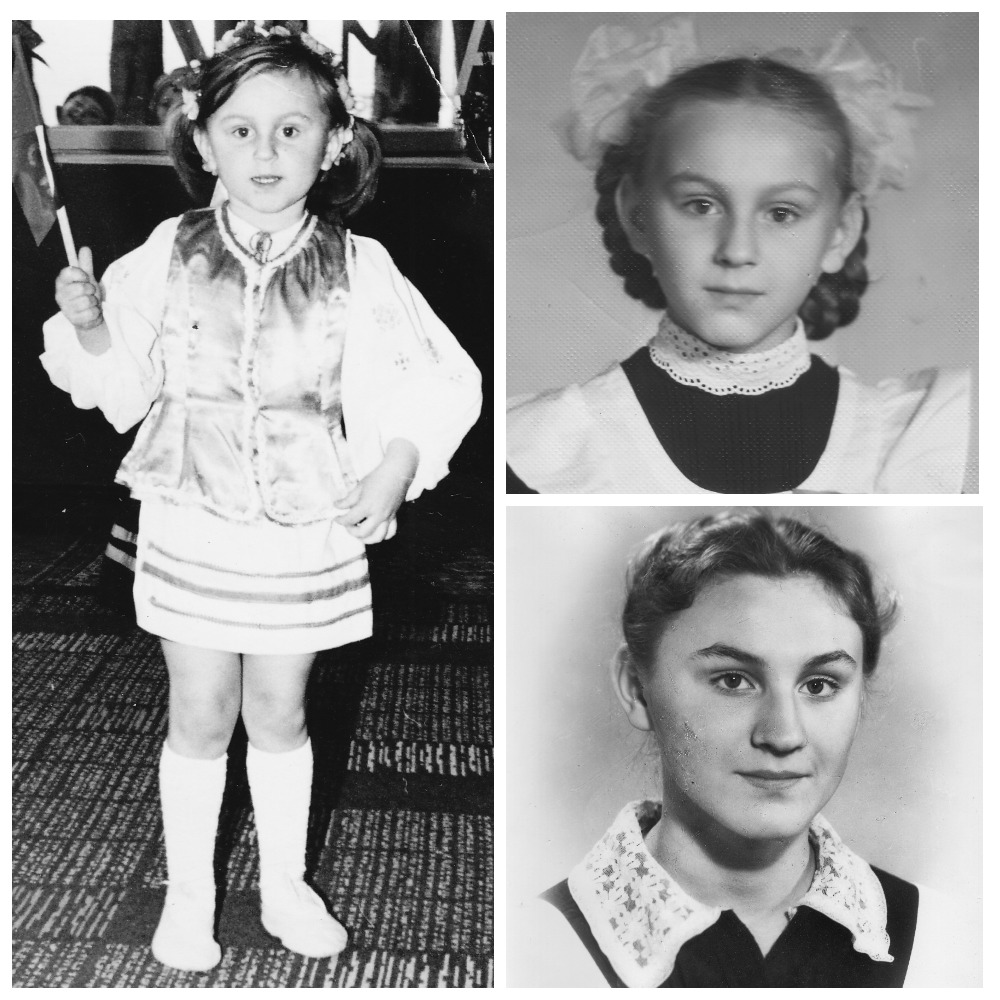 Фото зліва: дитячий садочок «Золотий ключик» м.Хмельницького (1974-1975 рр.)Фото справа вгорі: 1 клас Хмельницької середньої школи №16 (1975 р.)Фото справа знизу: випускний 8-А клас Хмельницької середньої школи №16 (1983 р.)В РОДИННОМУ КОЛІ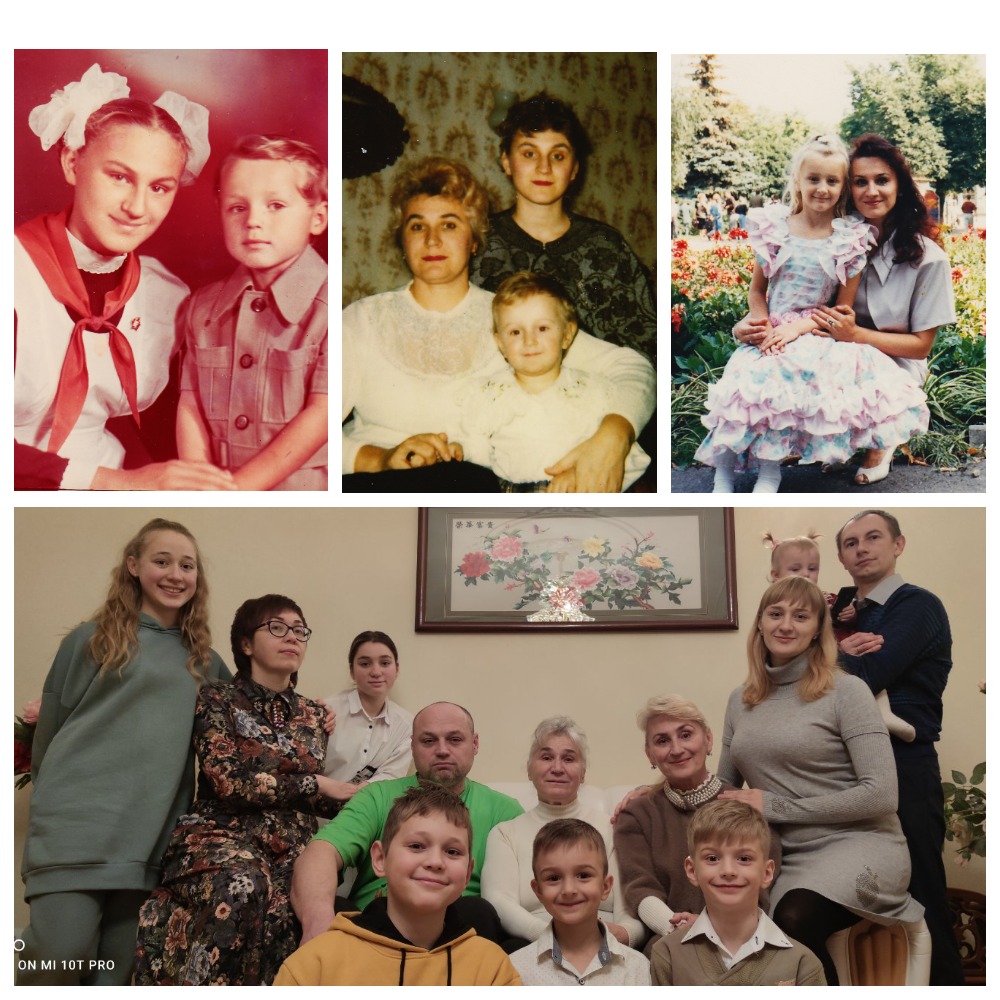 Фото зліва вгорі: з братом Юрієм (1980 р.)Фото центральне вгорі: з мамою Людмилою та дочкою Катрусею (1992 р.)Фото справа вгорі:з донькою (1996 р.)Фото знизу:Наталія Степанівнау родинному колі (2020 р.)СТУДЕНТСЬКІ РОКИ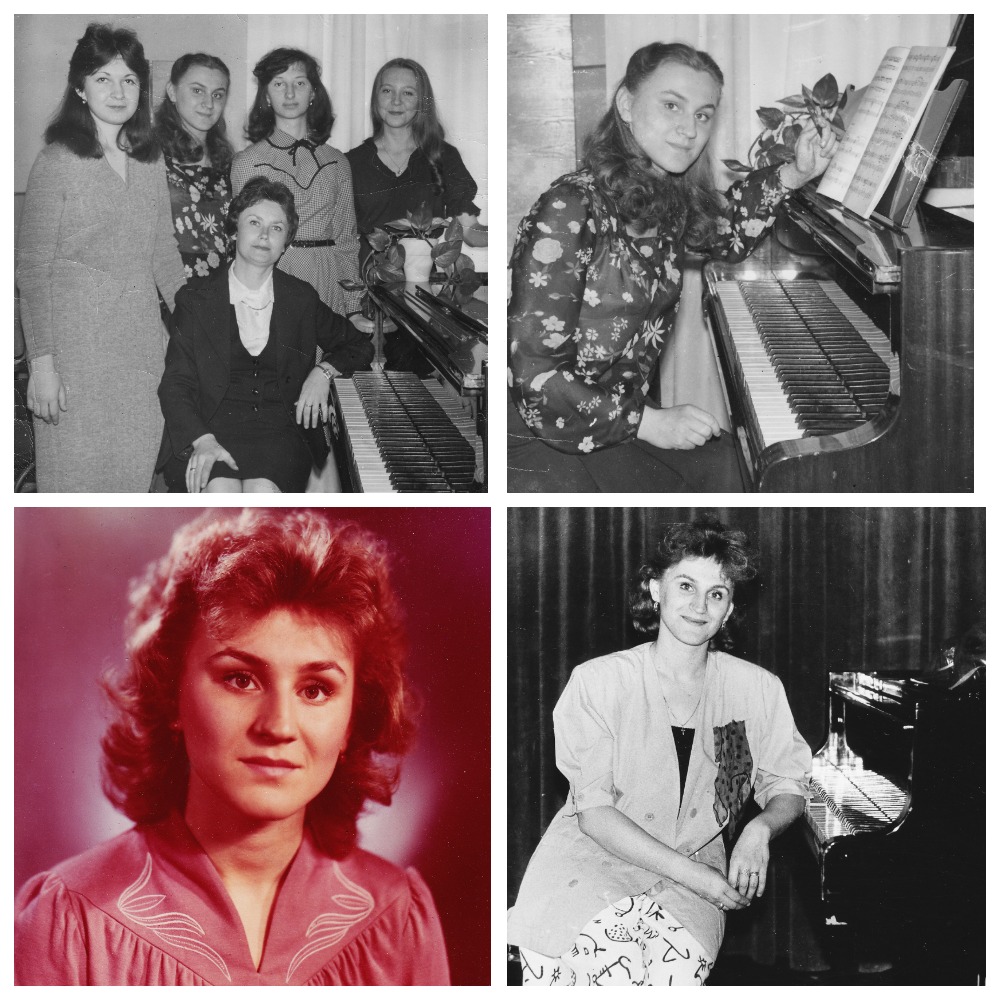 Фото зліва вгорі: Хмельницьке музичне училище. Клас викладача Ж.П. Волкової (1984 р.)Фото зліва знизу: випускниця Хмельницького музичного училища (1987 р.)Фото справа вгорі: 1-А курс Хмельницького музичного училища. Клас №30 (1984 р.)Фото справа знизу: випускниця  консерваторії. м.Кишинів (1993 р.)ПРОФЕСІЙНЕ СТАНОВЛЕННЯ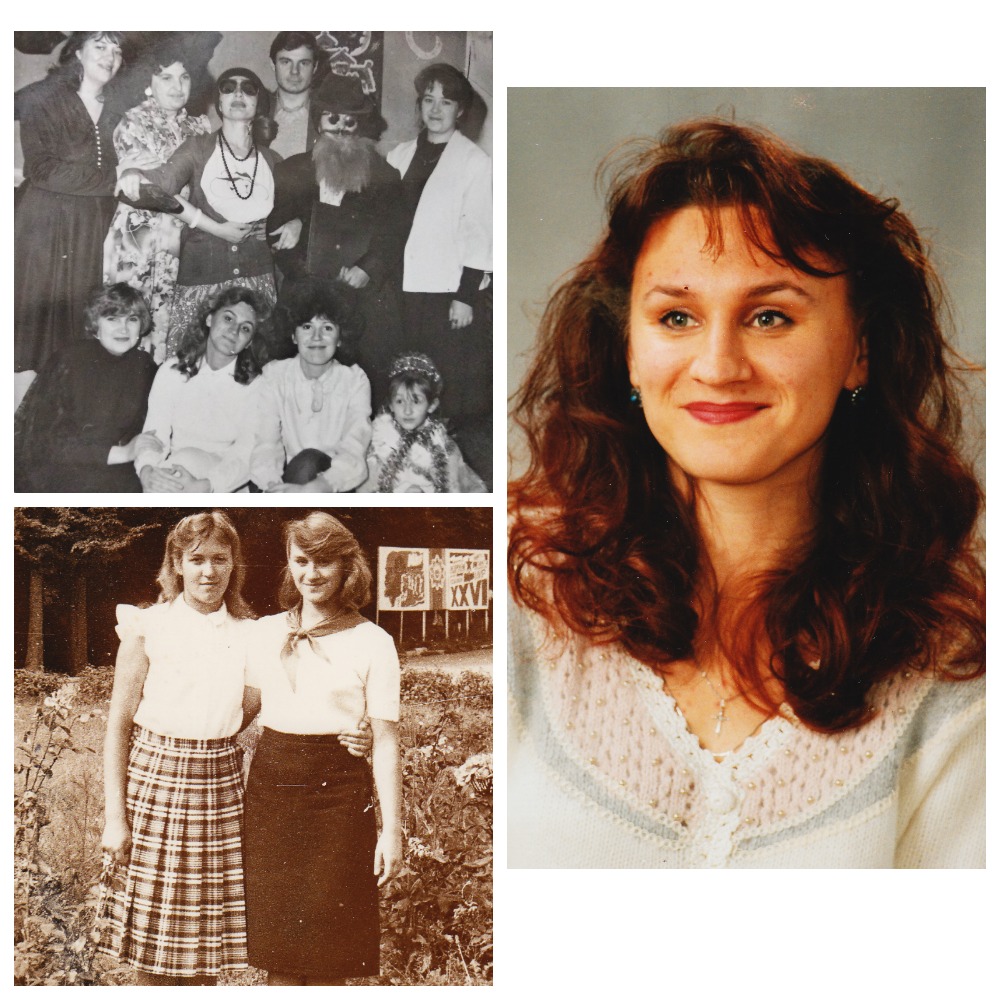 Фото злівавгорі: початок педагогічної діяльності у Красилівській музичній школі (1983 р.)Фото зліва знизу: у піонерському таборі з подругою (1985 р.)Фото справа: концертмейстер,викладачфортепіано Хмельницького педагогічного училища(1996 р.)НАУКОВО-ПЕДАГОГІЧНА ТА ТВОРЧА ДІЯЛЬНІСТЬ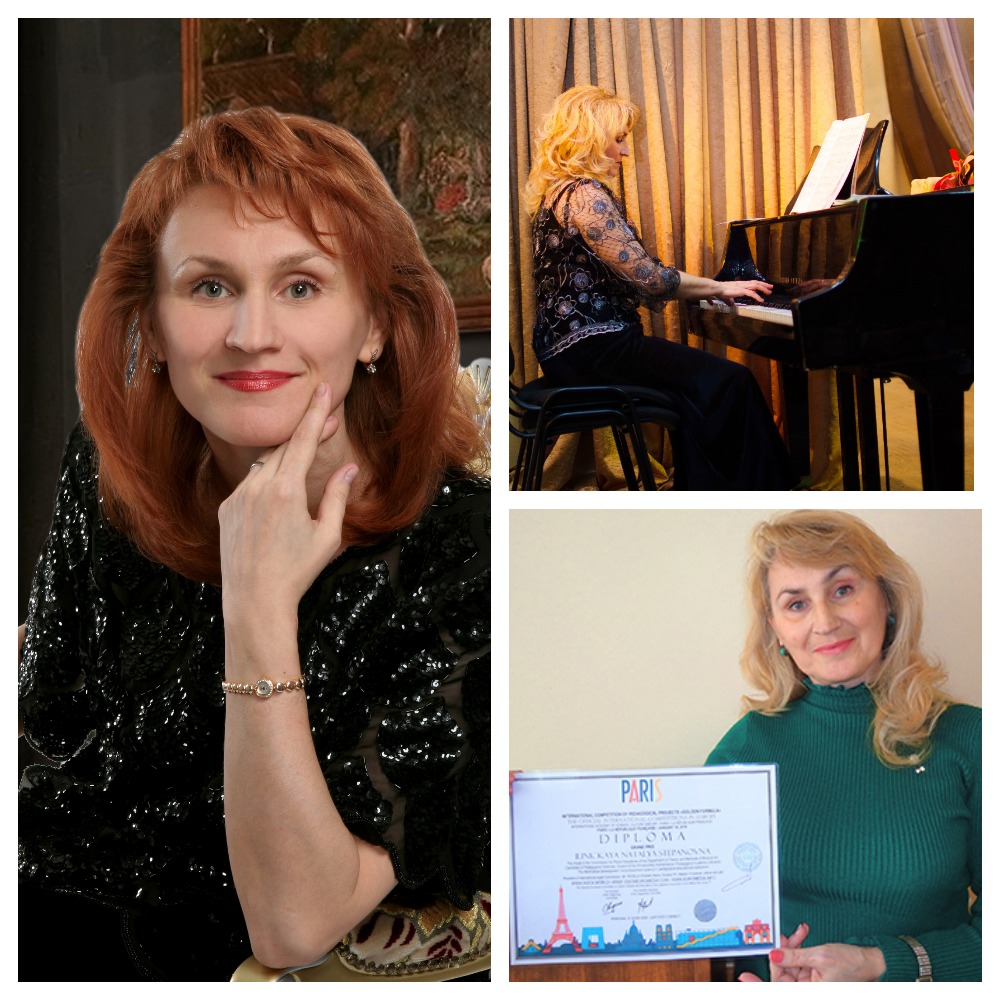 Наталія Степанівна Ілініцька– кваліфікований педагог, творча особистість та чудова людина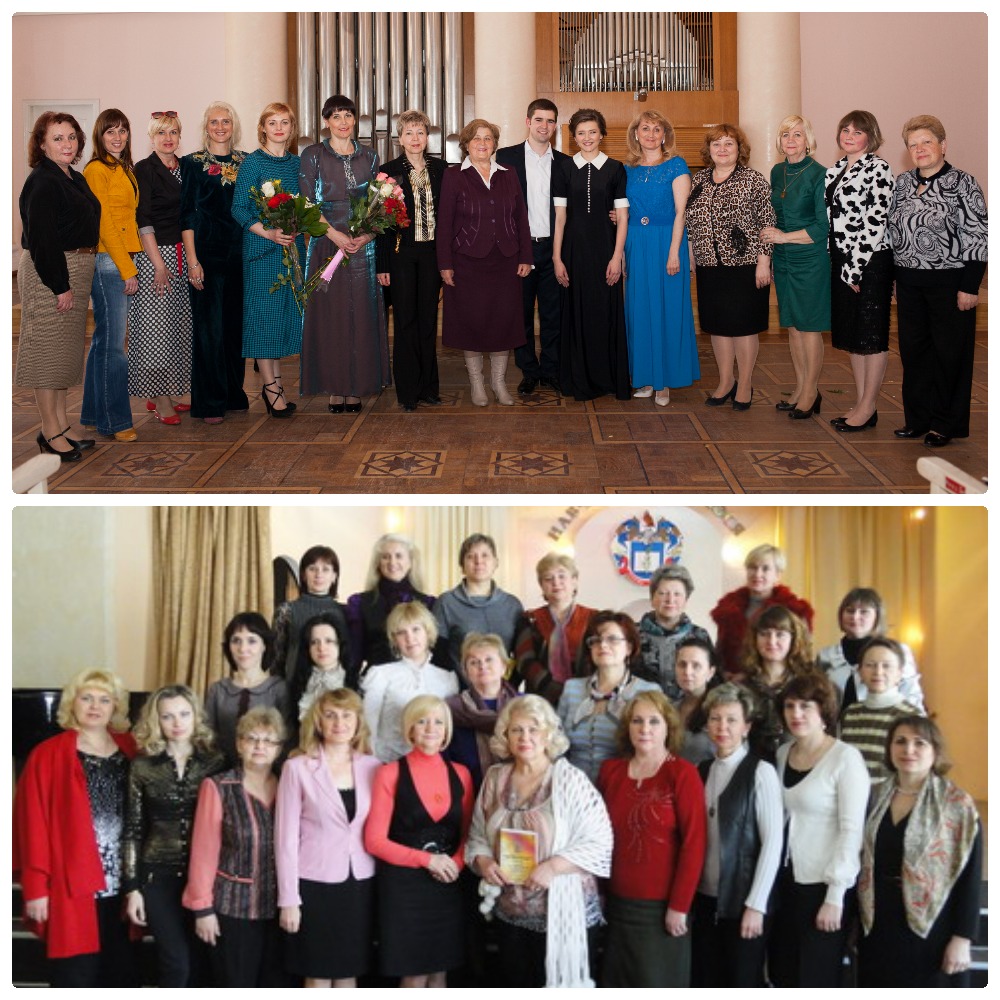 Фото вгорі: з колегами на сольному студентському концерті8 травня2015 рокуФото знизу: Всеукраїнська науково-практична конференція «Актуальні питання мистецької педагогіки: стан, технології, перспективи»ХГПА,18-19 квітня 2013 року 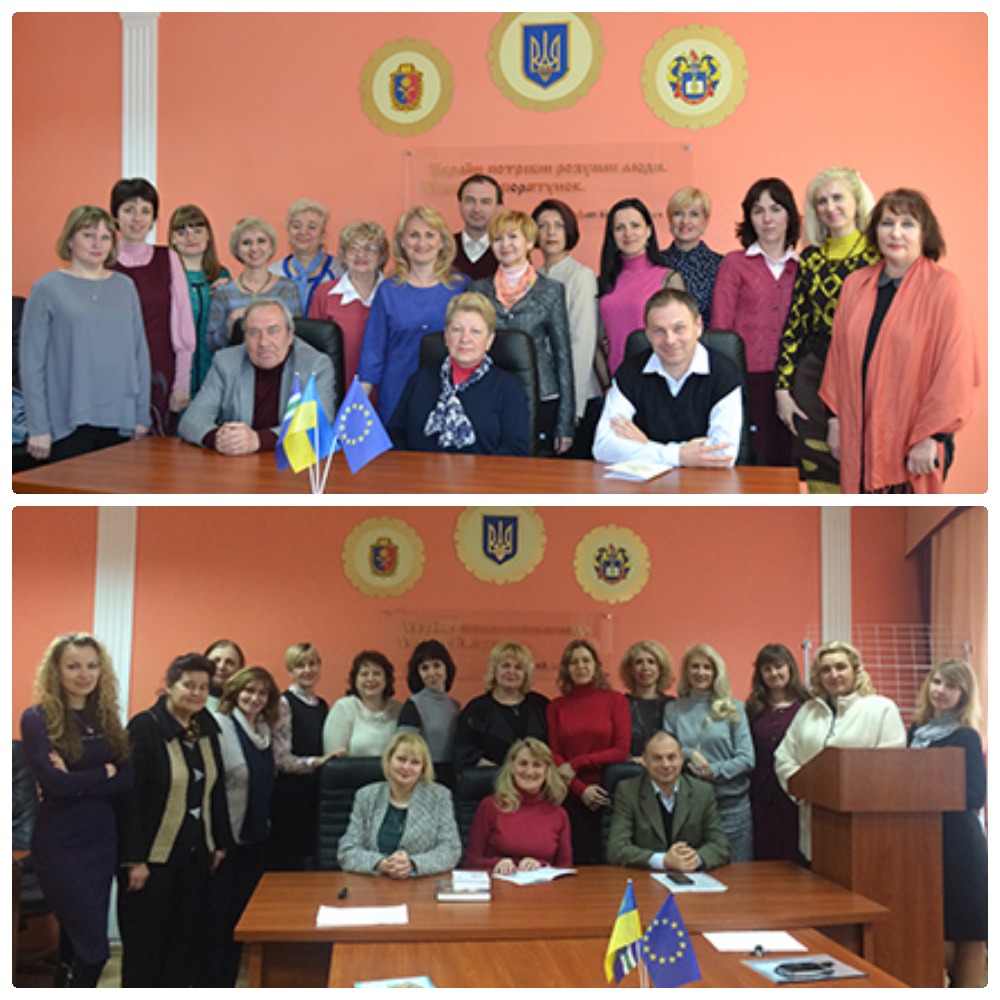 Фото вгорі: IV Всеукраїнська науково-практична конференція «Актуальні питання мистецької педагогіки історія і сучасність»ХГПА, 21квітня 2016рокуФото знизу: VII Всеукраїнська науково-практична конференція «Актуальні питання мистецької педагогіки: історичні передумови і перспективи сучасної мистецької педагогіки»ХГПА,16 квітня 2019 року 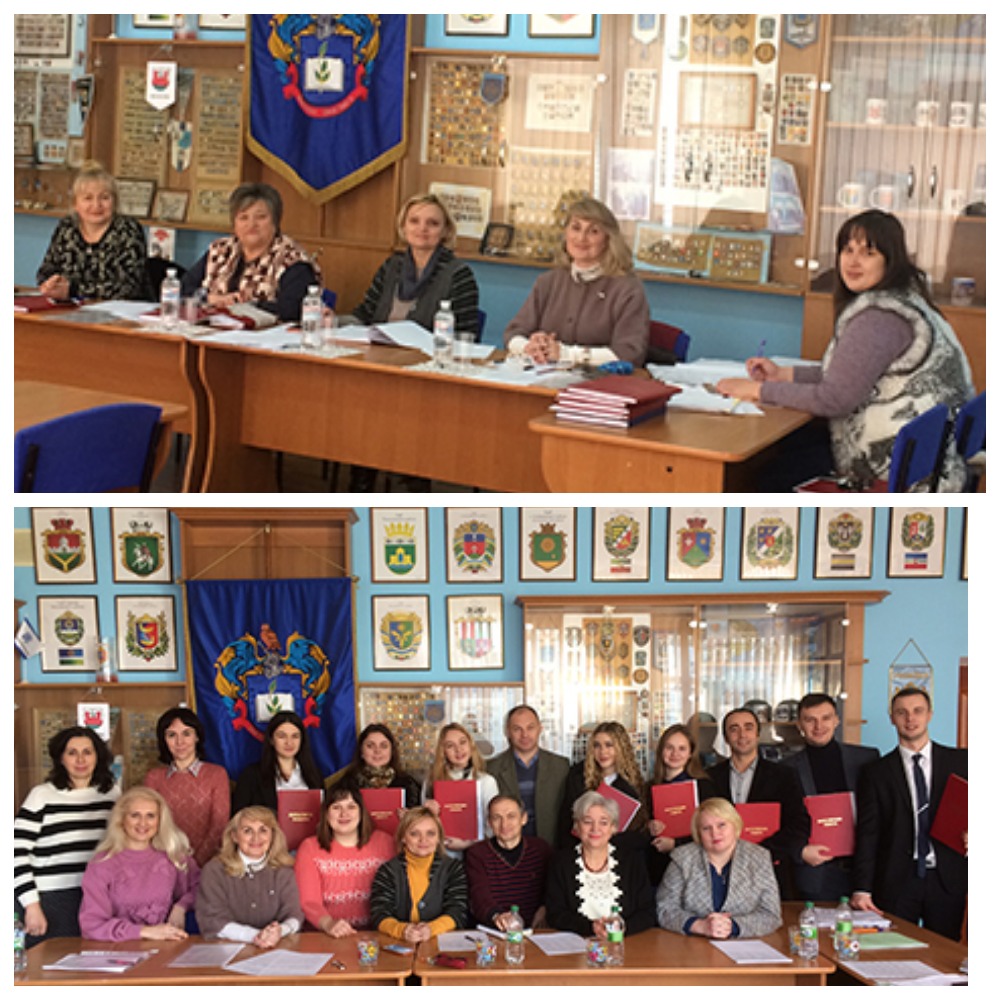 Фото вгорі:Державна атестація слухачів магістратури спеціальності «Середня освіта (Музичне мистецтво)» факультету мистецтвХГПА, 17-24 січня 2019 рокуФото знизу: Державна атестація слухачів магістратури спеціальності «Середня освіта (Музичне мистецтво)» факультету мистецтвХГПА, 17-25 січня 2020 року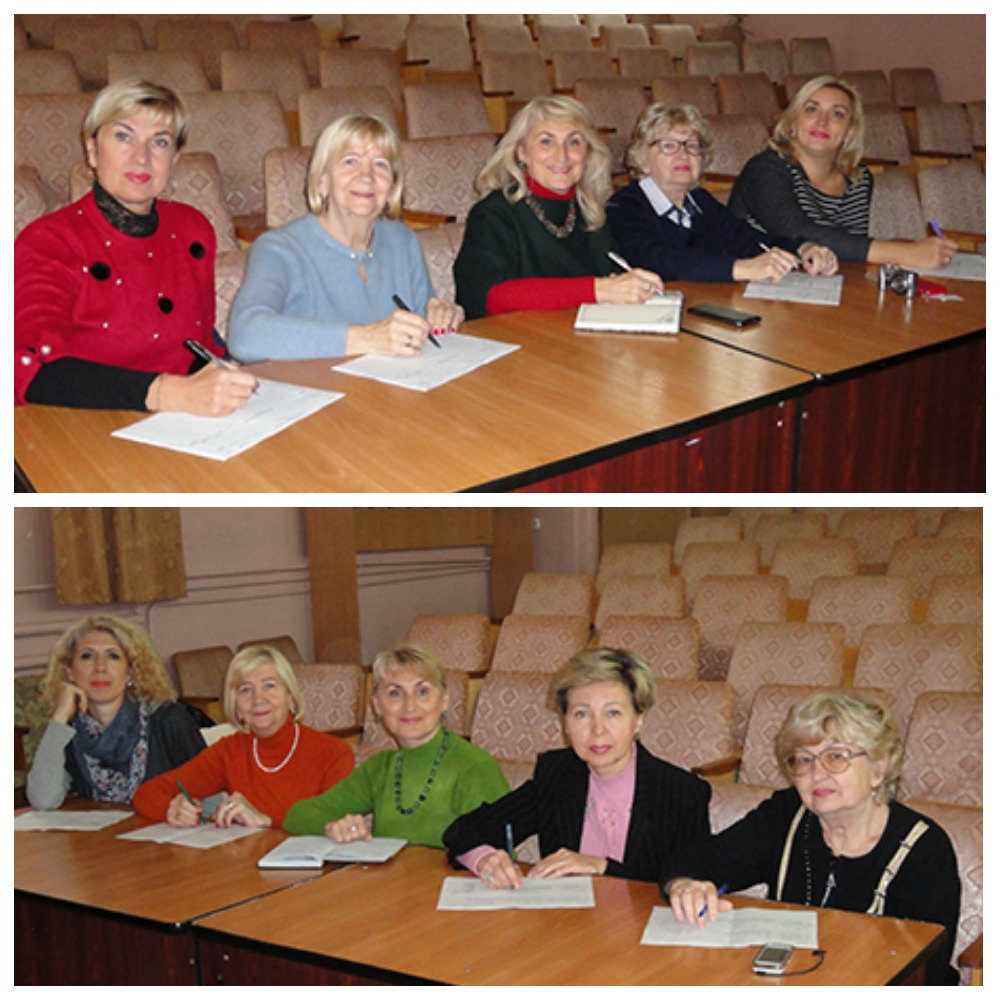 Фото вгорі: в журі студентського фортепіанного конкурсу«Слухання музики»ХГПА, 2018 рікФото знизу:фортепіанний конкурсу«Слухання музики»для студентів І та ІІ курсівХГПА, 2017 рік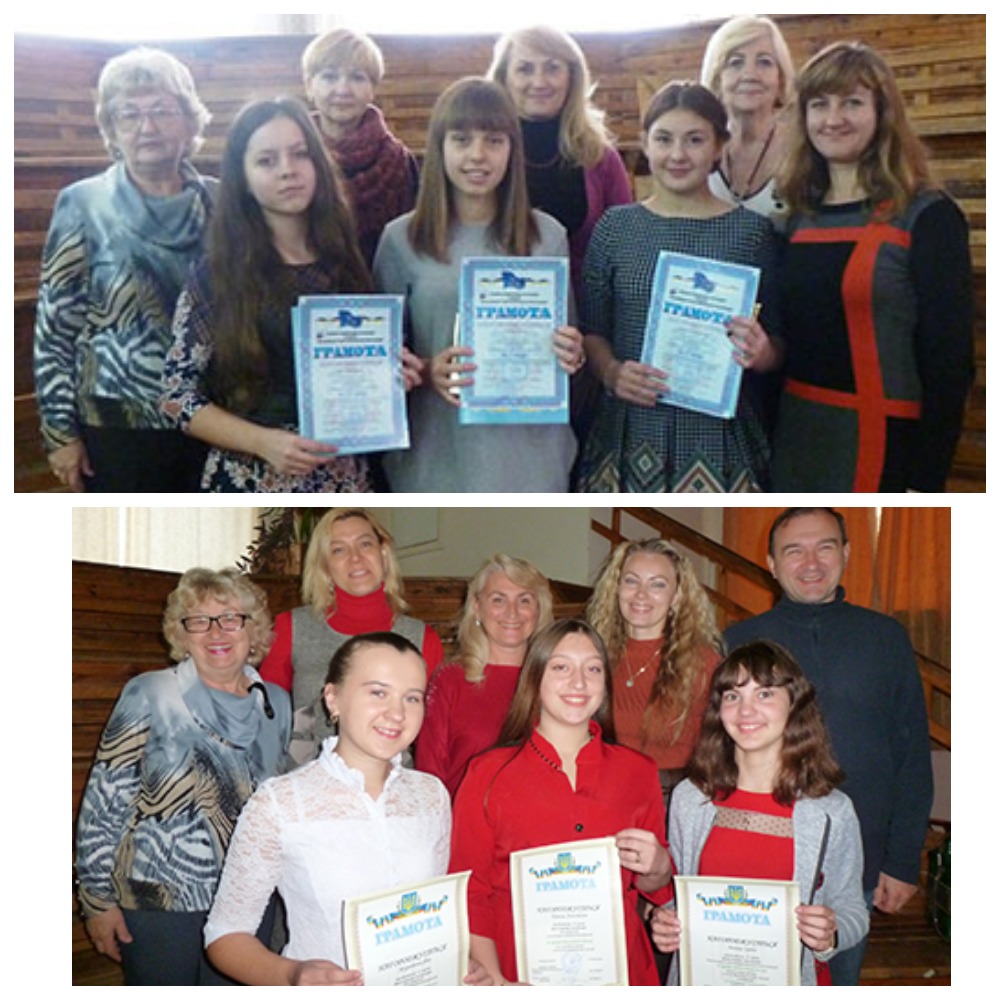 Фото вгорі: з колегами та переможцями студентського фортепіанного конкурсуХГПА, 27 жовтня 2015 рокуФото знизу:конкурс на краще виконання творів дитячого репертуару серед студентів молодших курсів.ХГПА, 2017 рікСТУДЕНТСЬКІ КОНКУРСИФОРТЕПІАННОГО МИСТЕЦТВА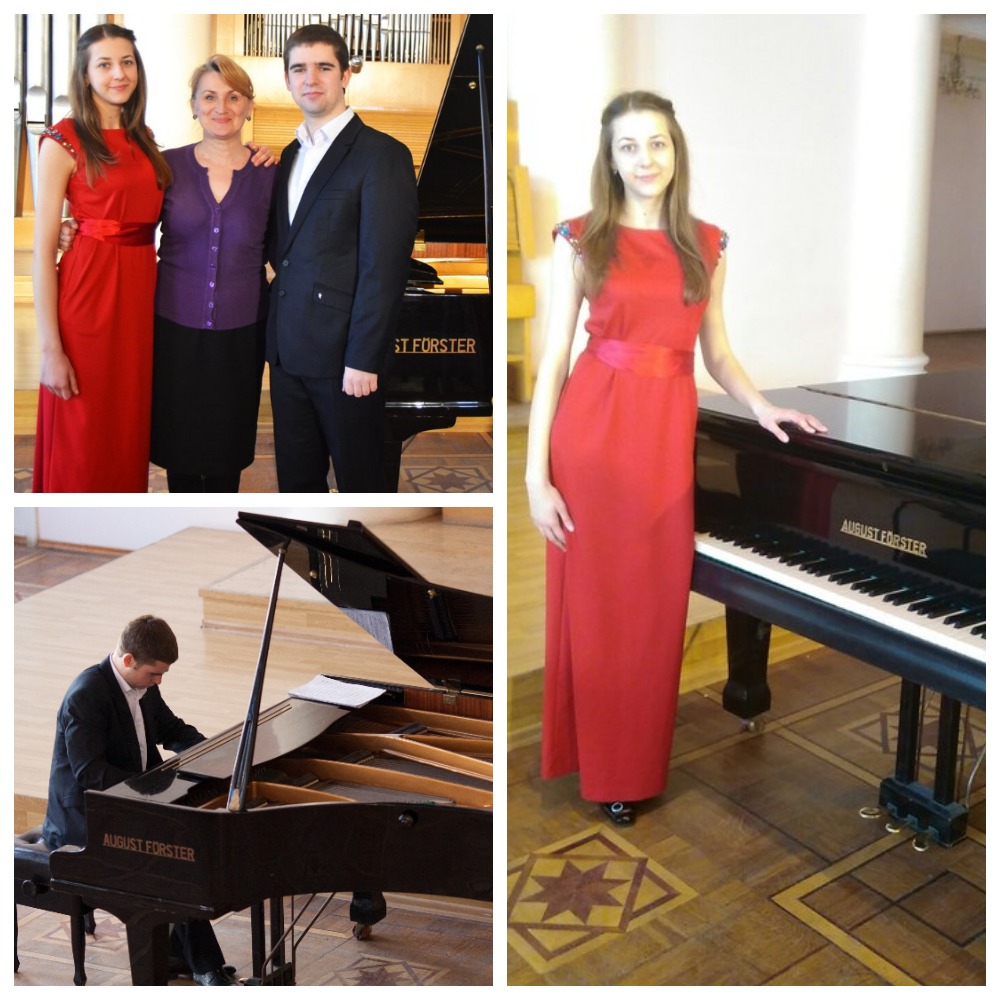 ІІ Міжнародний полікультурнийфестиваль-конкурс «Переяславський дивограй»І місце у номінації «Інструментальне виконавство» здобув студент факультету мистецтв ХГПА Квасньовський Володимир,ІІ місце у номінації «Інструментальне виконавство» здобула студентка факультету мистецтв ХГПА Кобильнік ОленаВикладач: Ілініцька Наталія Степанівна15-16 квітня 2015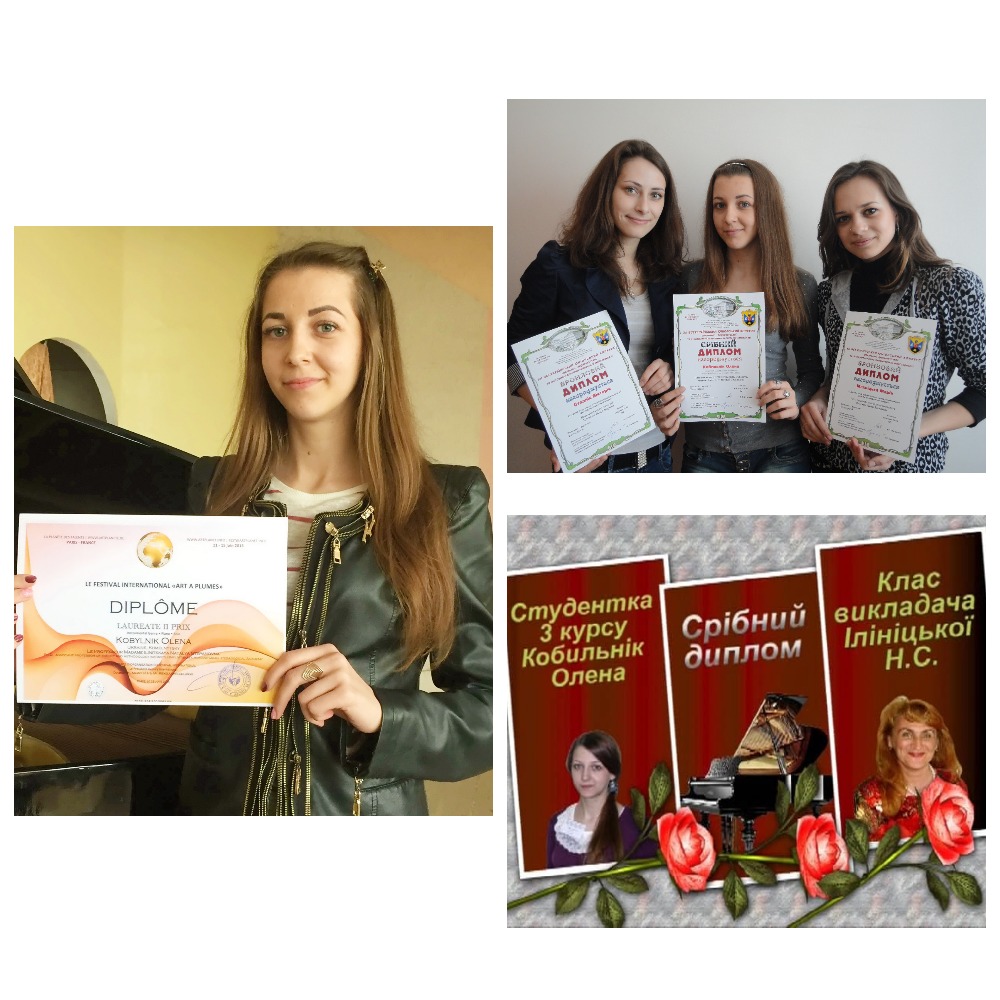 Фото зліва: Кобильнік Олена – лауреатка міжнародного фестивалю у Франції «ARTAPLUMES»Париж, 11-15 червня 2015 рокуВикладач: Ілініцька Наталія СтепанівнаФото справа вгорі:Кобильнік Олена – учасниця ХІІ всеукраїнського юніорського конкурсу вокальної, диригентської та інструментально-виконавської майстерностіВикладач: Ілініцька Наталія СтепанівнаНіжин, 26-29 березня 2013 року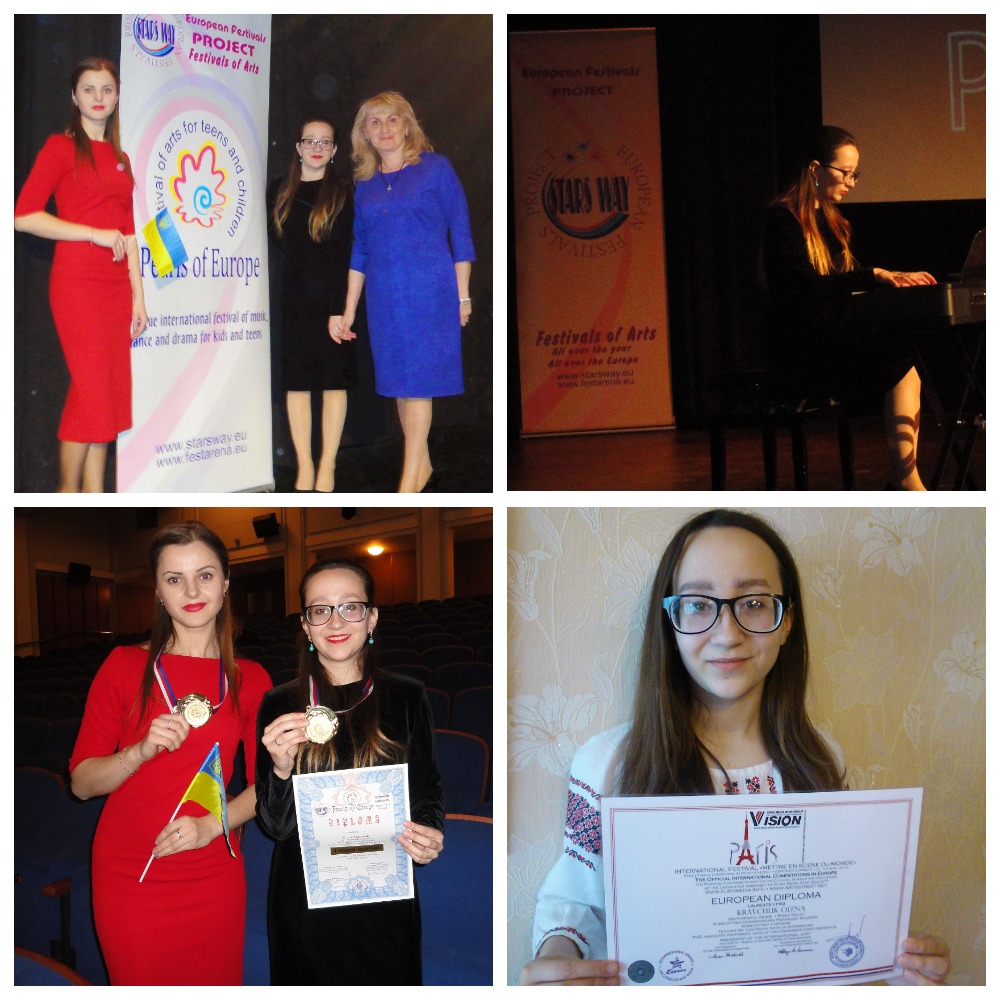 Фото зліва: Правдзінська Дарія(зліва) таКравчук Олена (справа) – переможниці ІV міжнародного фестивалю мистецтва «PEARLSOFEUROPE»(Прага,травень 2016 року),Фото справа: Кравчук Оленаучасниця ХІV всеукраїнського юніорського конкурсу вокальної, диригентської та інструментально-виконавської майстерності(Ніжин,10-13 травня 2015 року) талауреат ІІ премії у номінації «фортепіано соло» міжнародного фестивалю-конкурсу «METTRE EN SCENCE DU MONDE» (Париж, 1-3 квітня 2016 року)Викладач: Ілініцька Наталія Степанівна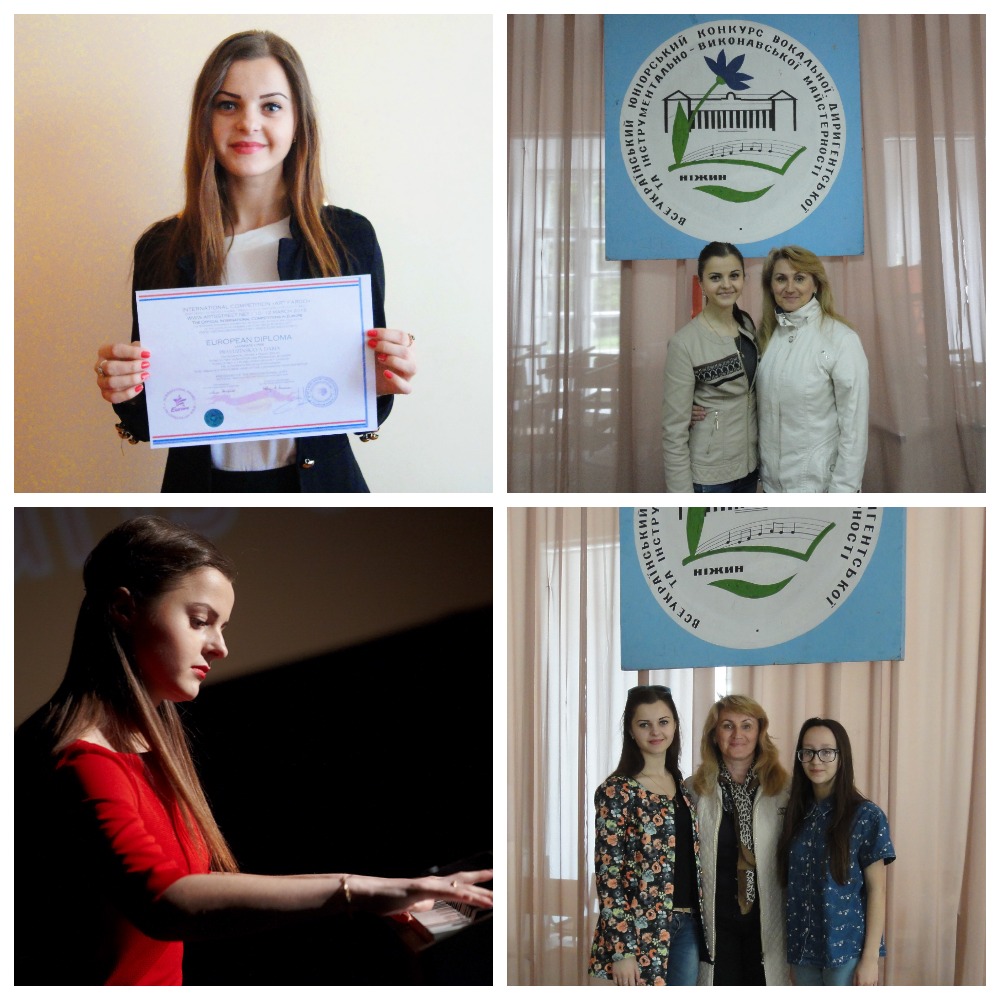 Фото справа: Правдзінська Дарія– лауреат ІІ преміїміжнародного конкурсу в Іспанії «ART FARGO»Мадрид,10-12 березня 2016 рокуВикладач: Ілініцька Наталія СтепанівнаФото зліва:Правдзінська Дарі – учасниця ХІІІ та ХІV всеукраїнського юніорського конкурсу вокальної, диригентської та інструментально-виконавської майстерності(Ніжин,2014-2015 років)Викладач: Ілініцька Наталія Степанівна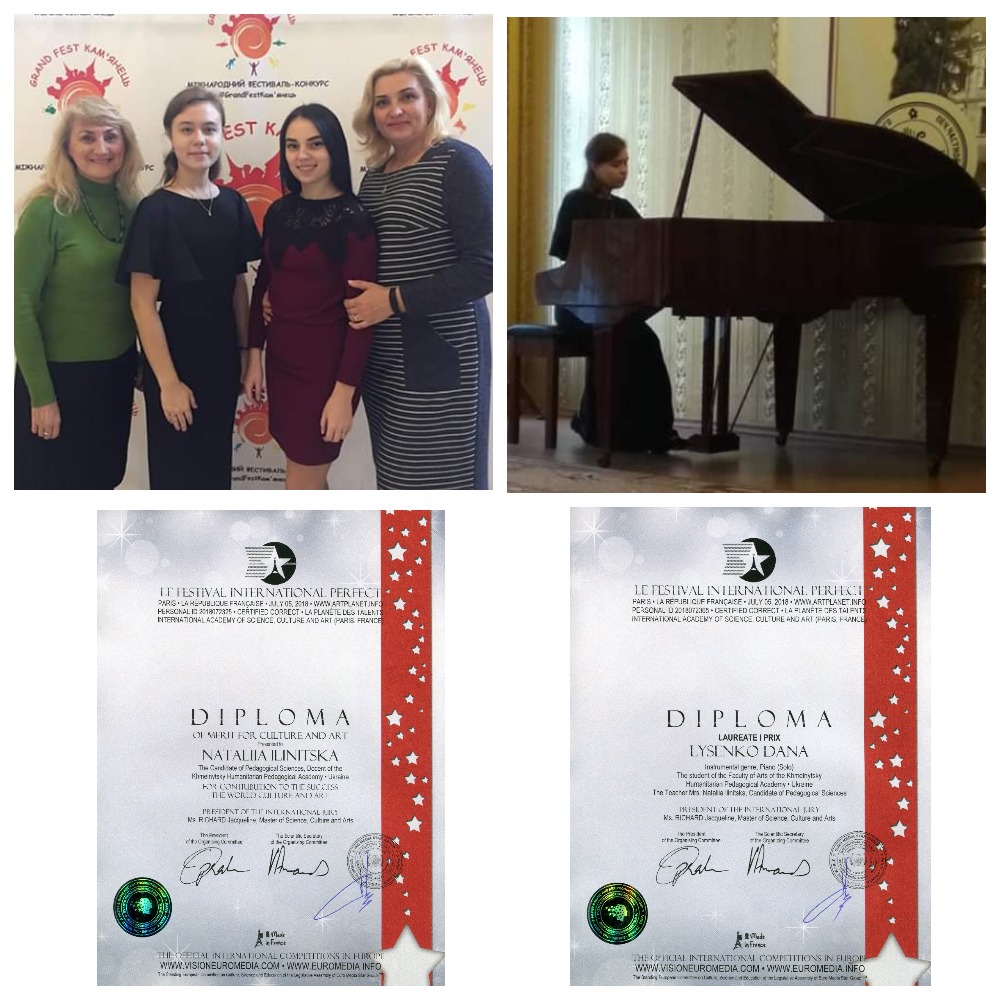 Фото зліва вгорі: з колегою Коханською С.В. таучасницямиV міжнародного мистецького фестивалю-конкурсу «GRANDFESTКАМ’ЯНЕЦЬ» Кам’янець-Подільський,2-4 листопада 2018 рокуВикладач: Ілініцька Наталія СтепанівнаФото справа вгорі : студентка – Лисенко ДанаФото знизу:дипломІлініцької Н.С. за значні успіхи та внесок у світову культуру і мистецтвота диплом Лисенко Дани – лауреата І премії міжнародного фестивалю у Франції «PERFEСT» Париж, 5 липня 2018 року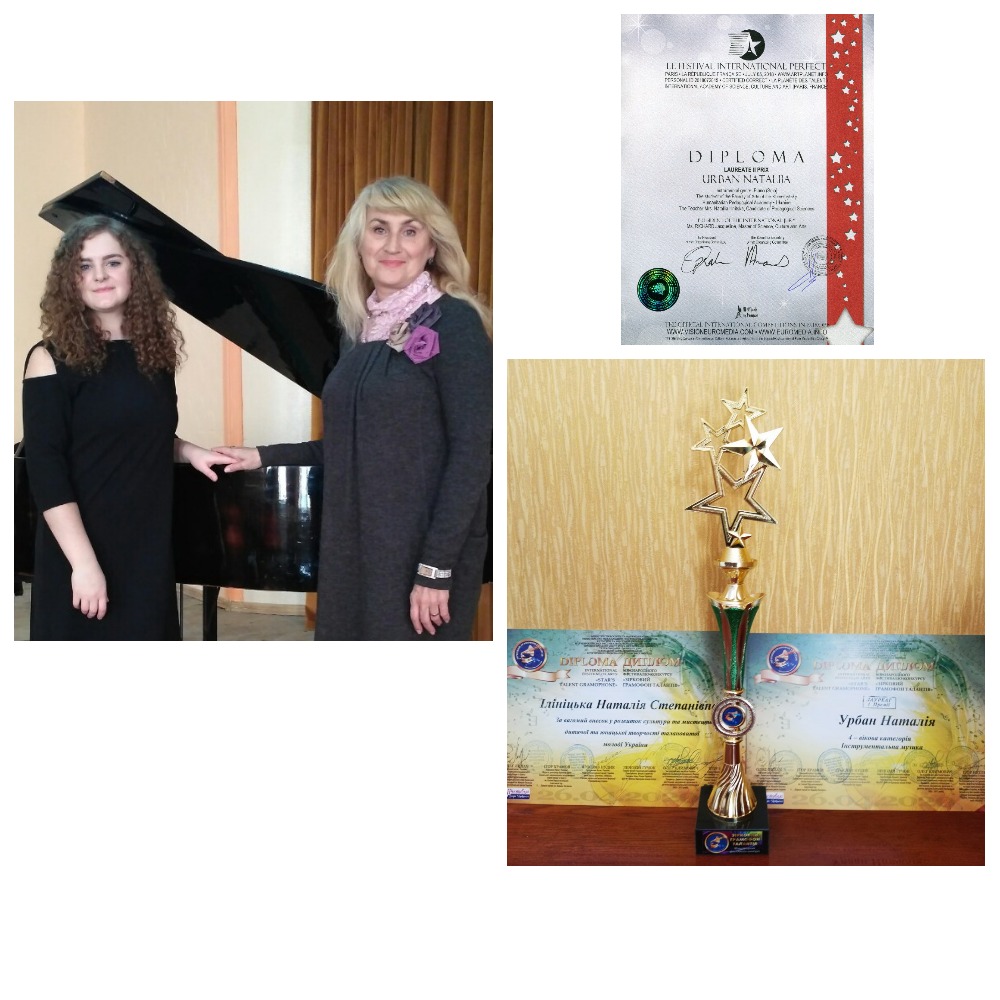 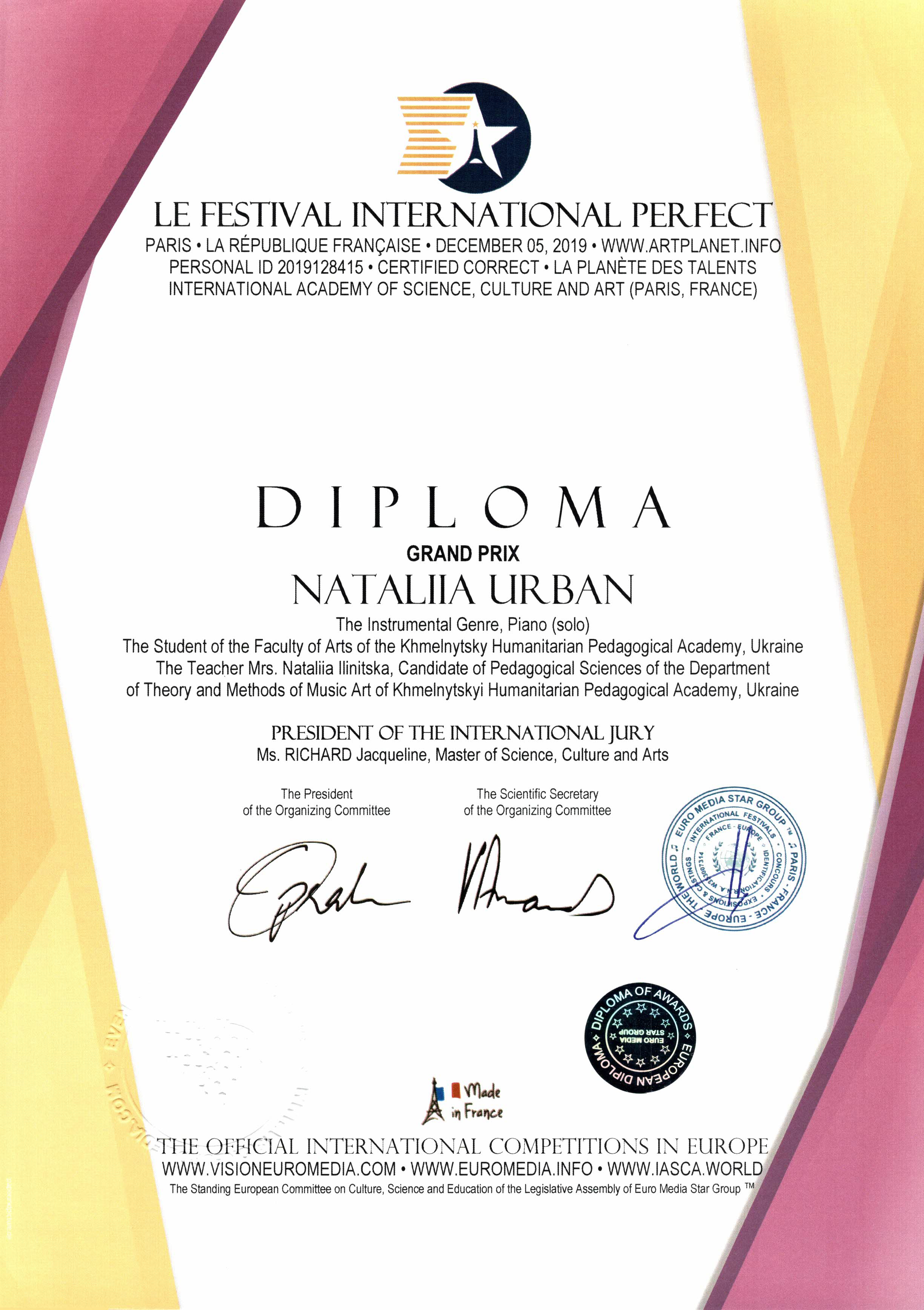 Фото зліва вгорі: з Наталією Урбан – лауреатом І премії фестивалю-конкурсу «ЗІРКОВИЙ ГРАМОФОН ТАЛАНТІВ»(Львів, 24-26 квітня 2020). Фото дипломів - справа знизуФото зліва знизу:диплом ГРАН-ПРІміжнародного фестивалю «PERFEСT» у Франції (Париж, 5 грудня 2019 року)Фото справа вгорі:диплом Урбан Наталії – лауреата ІІ премії міжнародного фестивалю у Франції «PERFEСT» Париж, 5 липня 2018 рокуВикладач: Ілініцька Наталія СтепанівнаСТУДЕНТСЬКІ СОЛЬНІ КОНЦЕРТИ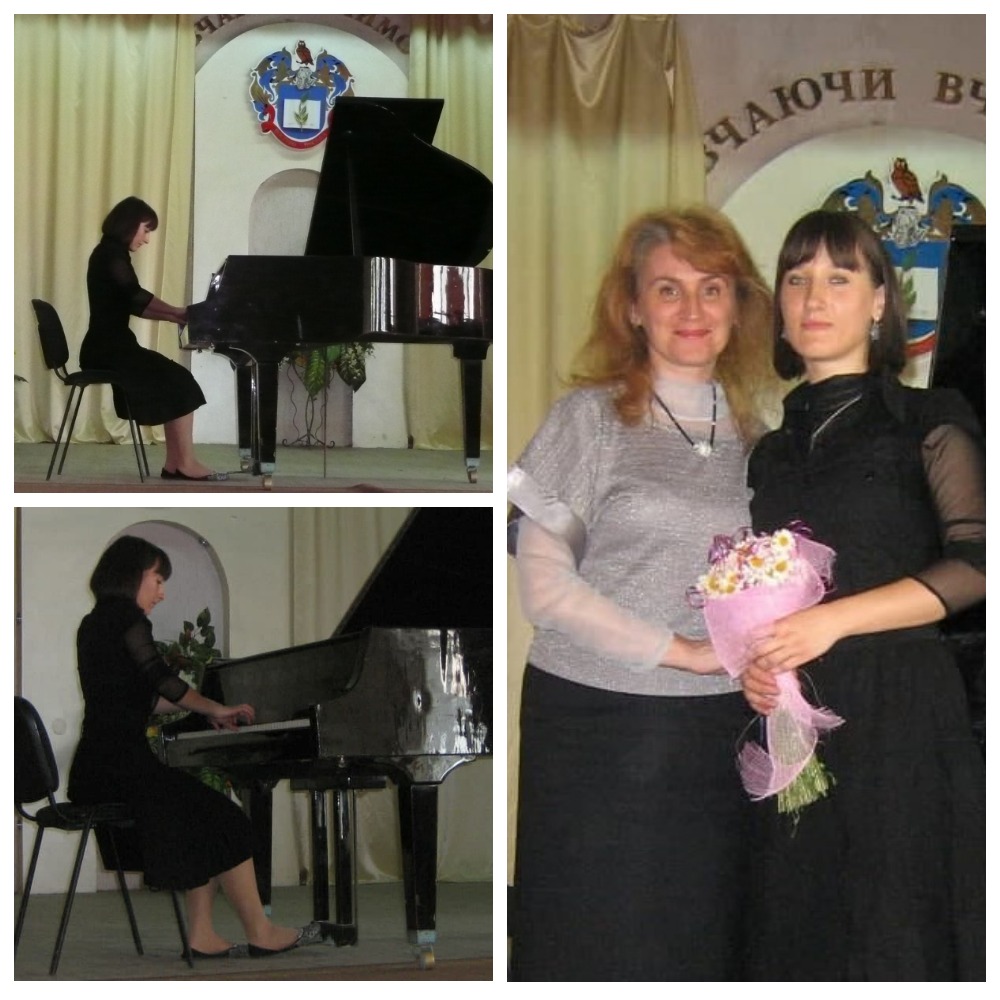 Сольний концерт студентки факультету мистецтвАнтонюк Майї (фортепіано)Викладач: Ілініцька Наталія СтепанівнаХГПА, 2010 рік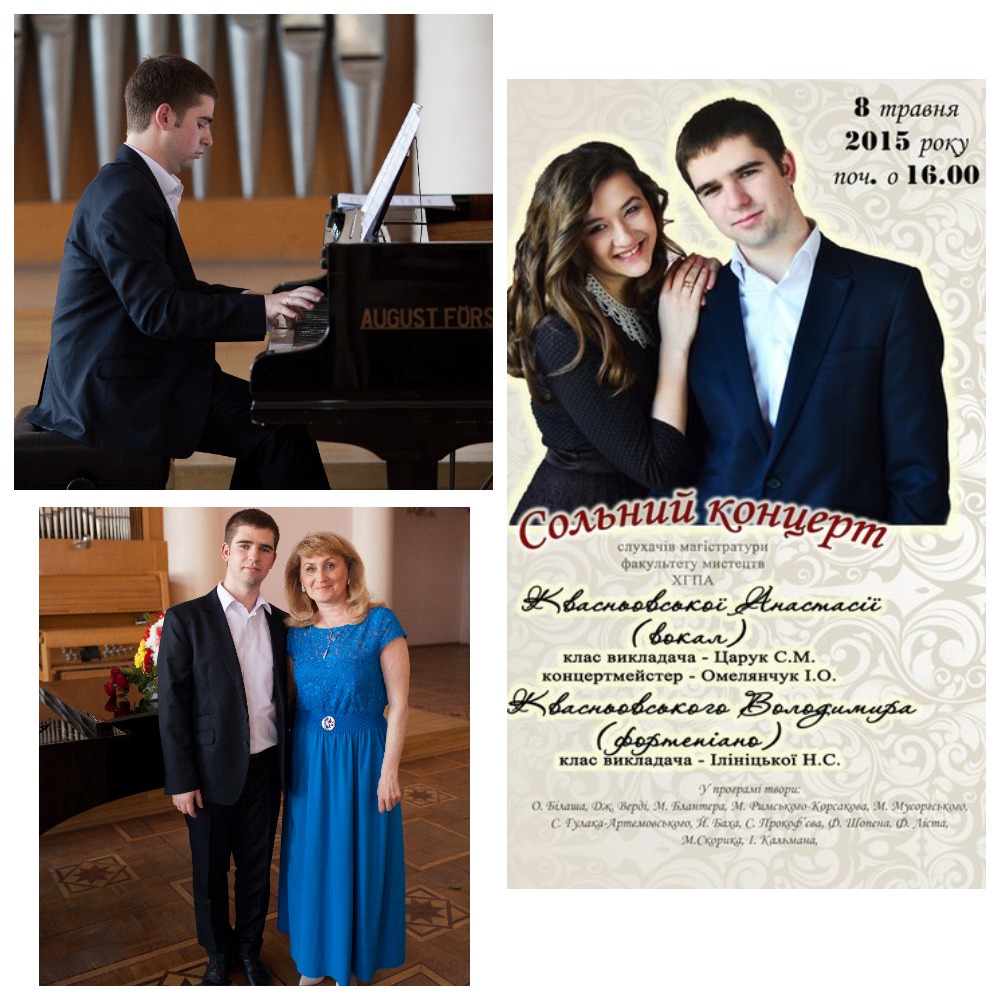 Сольний концерт слухача магістратури факультету мистецтвКвасньовського Володимира(фортепіано)Викладач: Ілініцька Наталія СтепанівнаХГПА, 2015 рік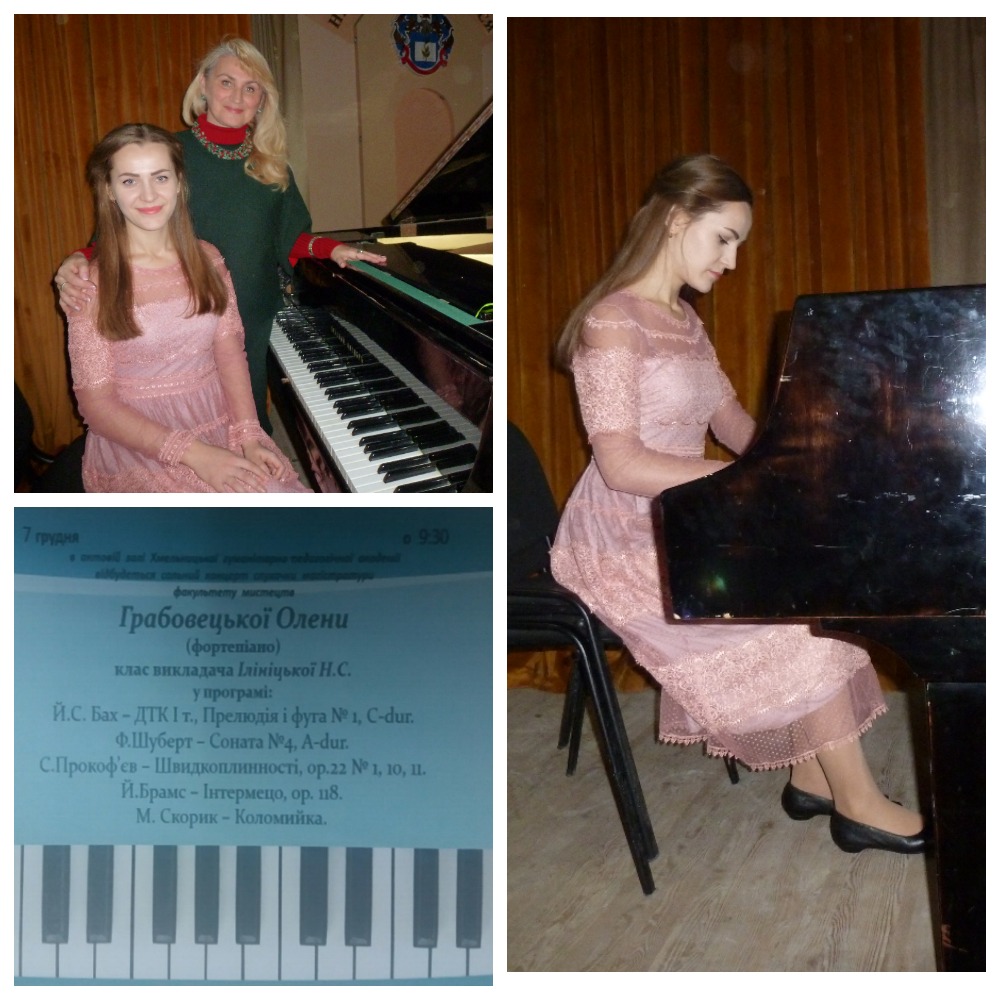 Сольний концерт студентки факультету мистецтв ГрабовецькоїОлени(фортепіано)Викладач: Ілініцька Наталія СтепанівнаХГПА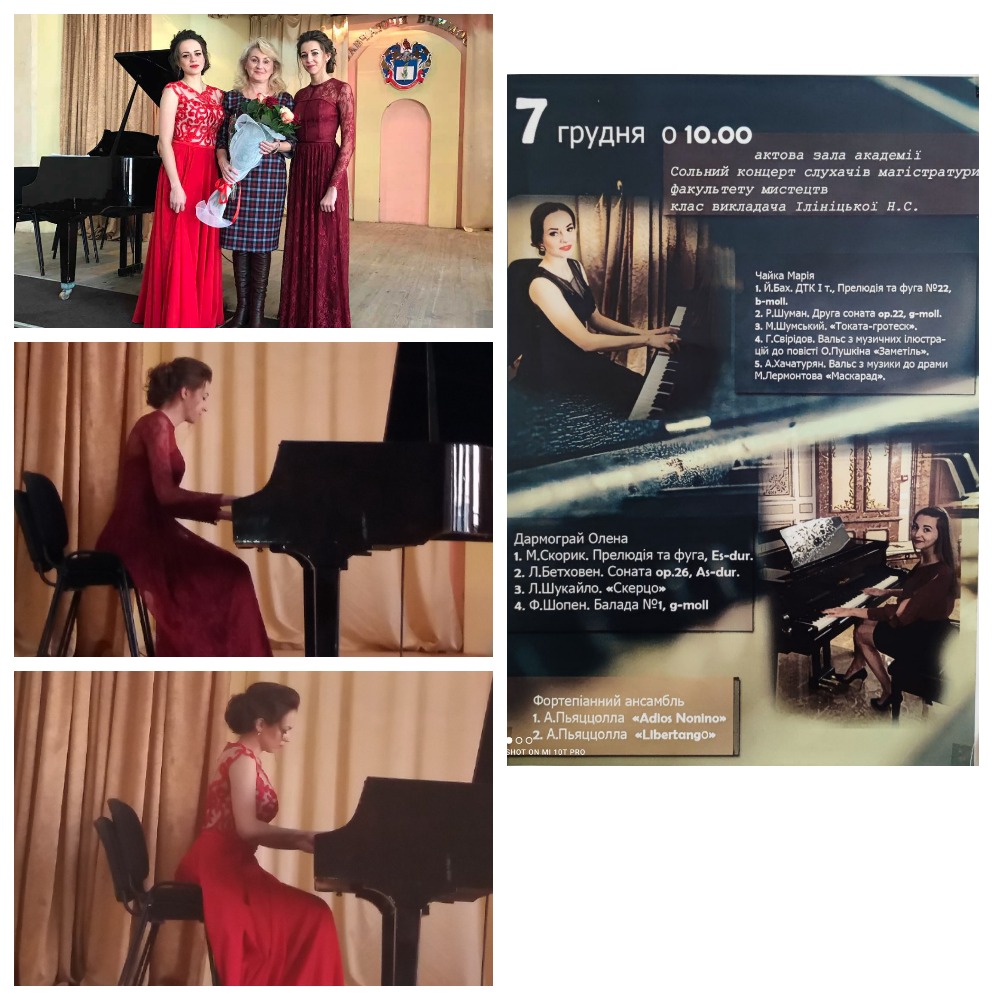 Сольний концерт слухачок магістратури факультету мистецтвКобильнік Олени та  Чайки Марії(фортепіано)Викладач: Ілініцька Наталія СтепанівнаХГПА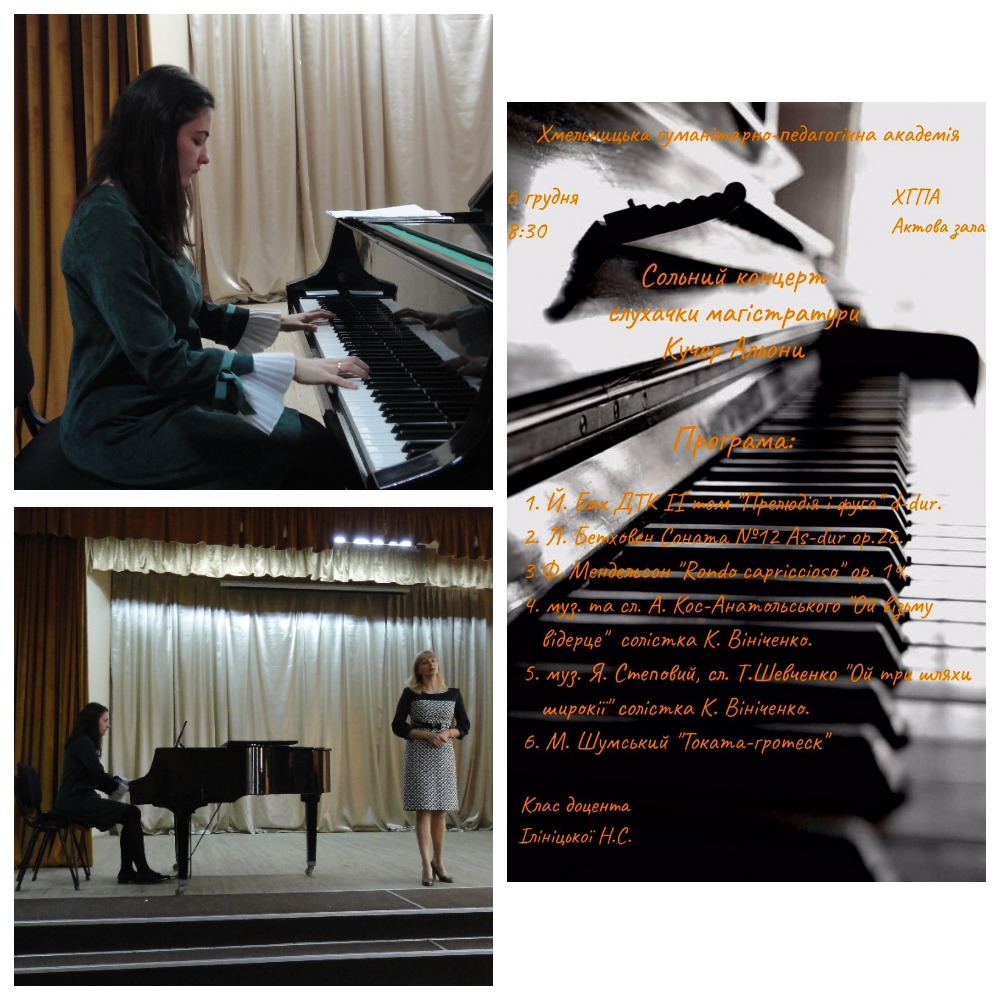 Сольний концерт слухачки магістратури факультету мистецтвКовальчук-Кучер Альони(фортепіано)Викладач: Ілініцька Наталія СтепанівнаХГПА, 2019 року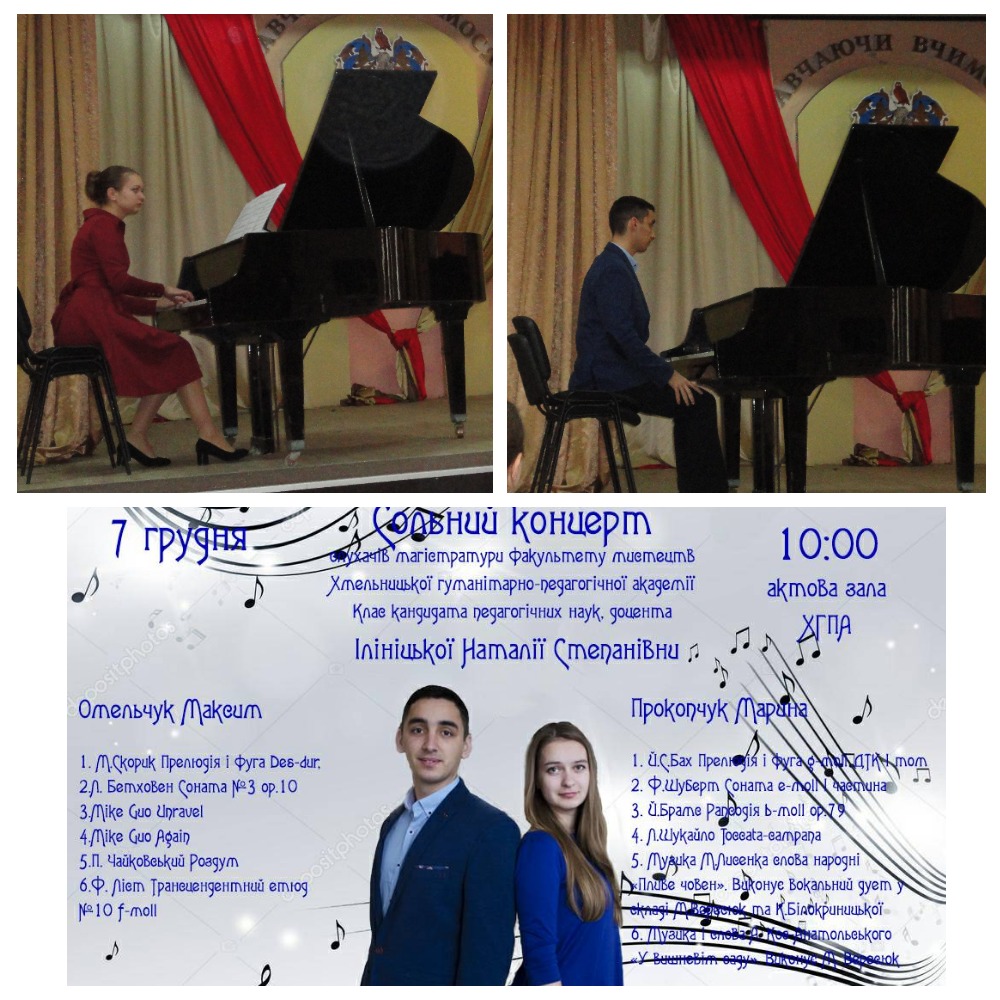 Сольний концерт слухачів магістратурифакультету мистецтвОчкур Марини та Омельчука Максима(фортепіано)Викладач: Ілініцька Наталія СтепанівнаХГПА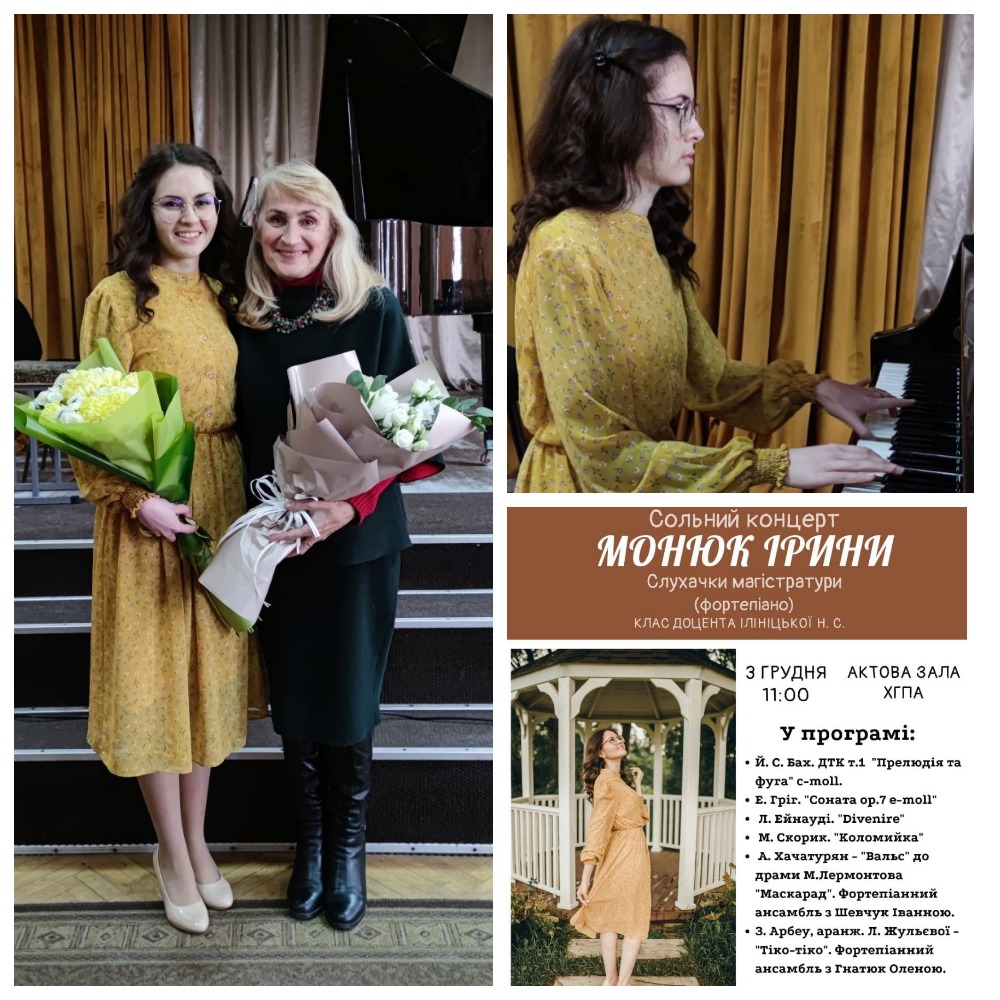 Сольний концерт слухачки магістратури Монюк Ірини(фортепіано)Викладач: Ілініцька Наталія СтепанівнаХГПА, 3 грудня 2020 року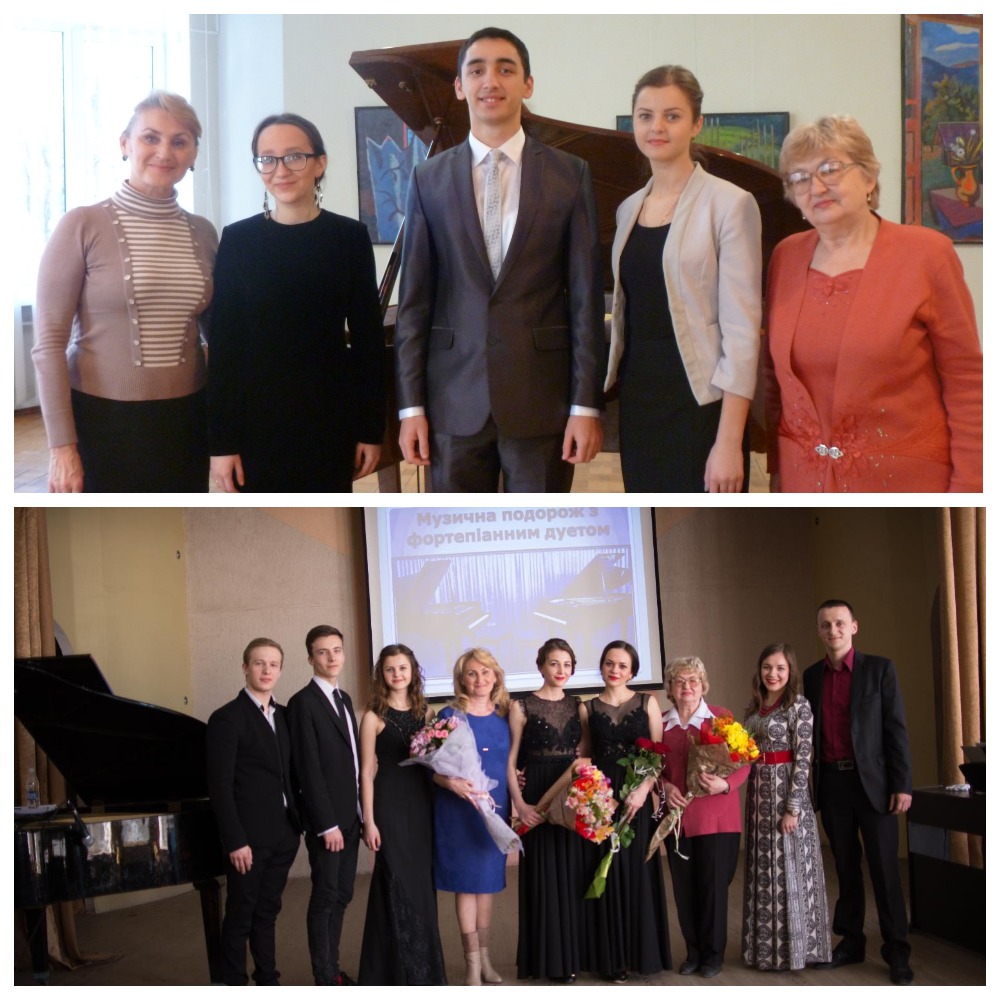 Фото вгорі: зі своїми студентами та колегою І.В. Каленик2017 рікФото знизу: після мистецького заходу «Музична подорож з фортепіанним дуетом» з його учасниками2019 рікТВОРЧИЙ ШЛЯХ У ТРІО «КАМЕРТОН»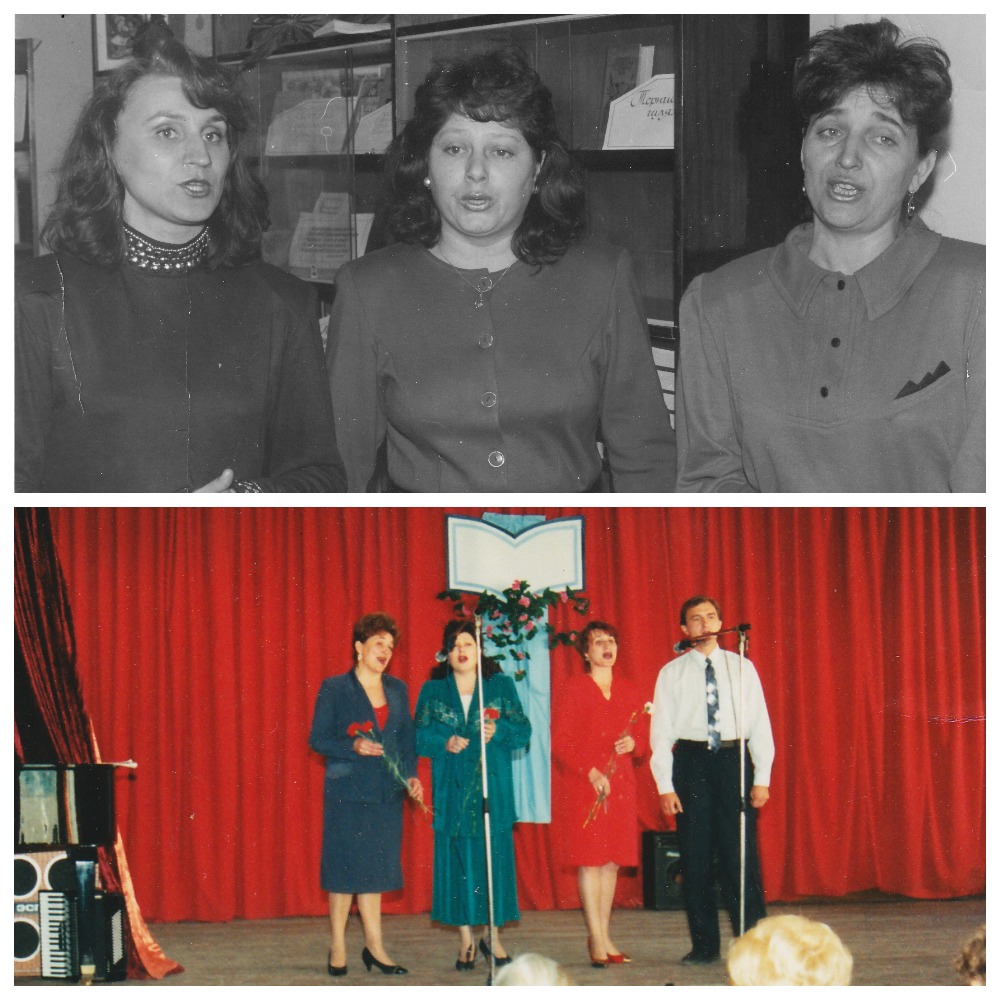 Фото вгорі: тріо «Камертон» (зліва направо) Н.Ілініцька, Л.Дуб’єцька, Г.Яківчук, 1992 рікФото знизу: у складі квартету «Камертон»: (зліва направо) Г.Яківчук, Л.Дуб’єцька, Н.Ілініцька та О.Бубнов1994 рік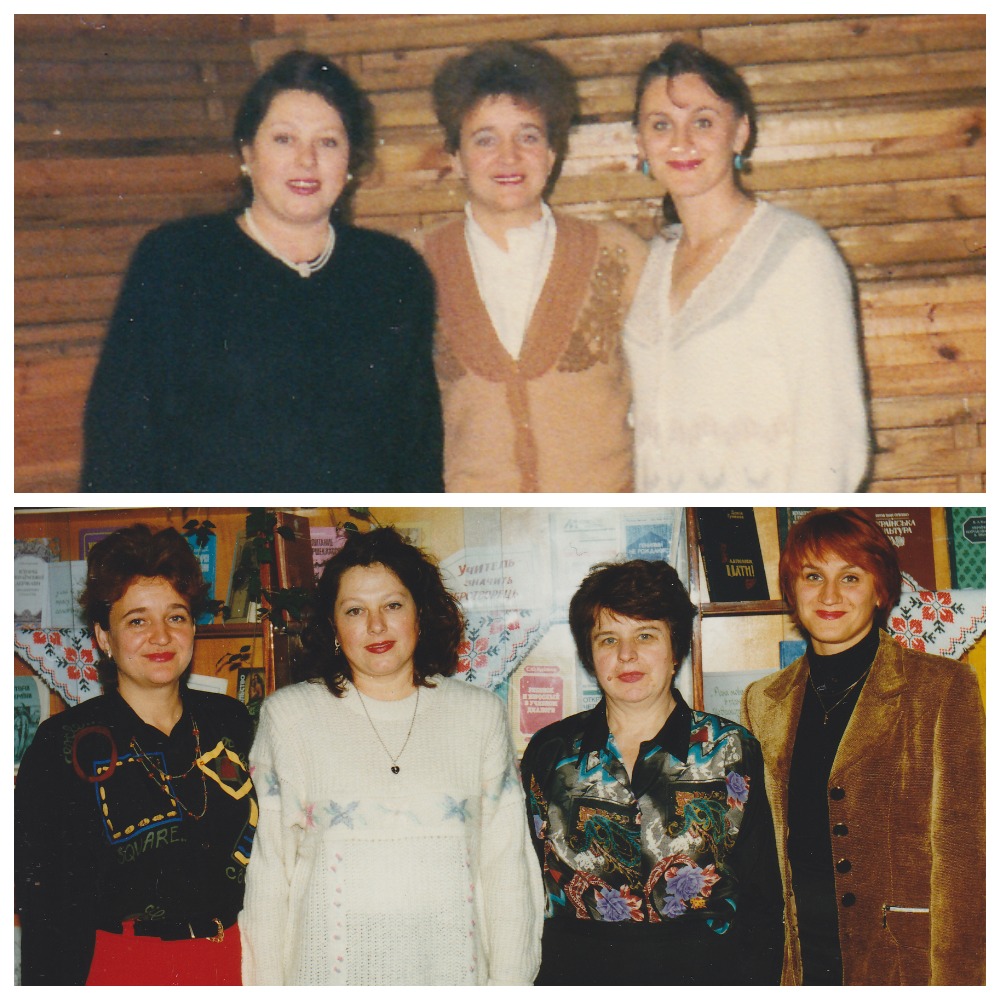 Фото вгорі: учасниці «Камертону» - колеги та подруги1997 рікФото знизу:з авторкою багатьох пісень з репертуару тріо – подільською поетесою Г.Ісаєнко1995 рік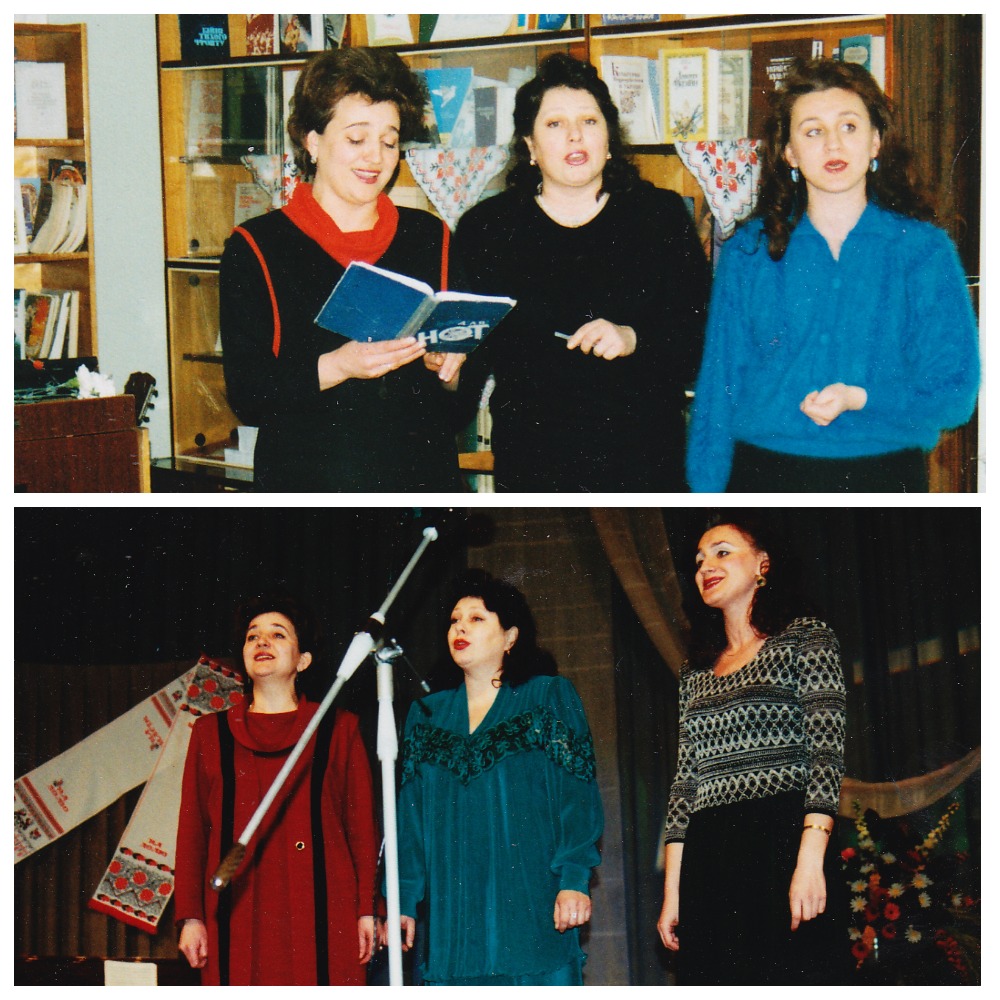 Фото вгорі: тріо «Камертон» під час репетиції1996 рікФото знизу: на сцені вокальне тріо «Камертон»1998 рік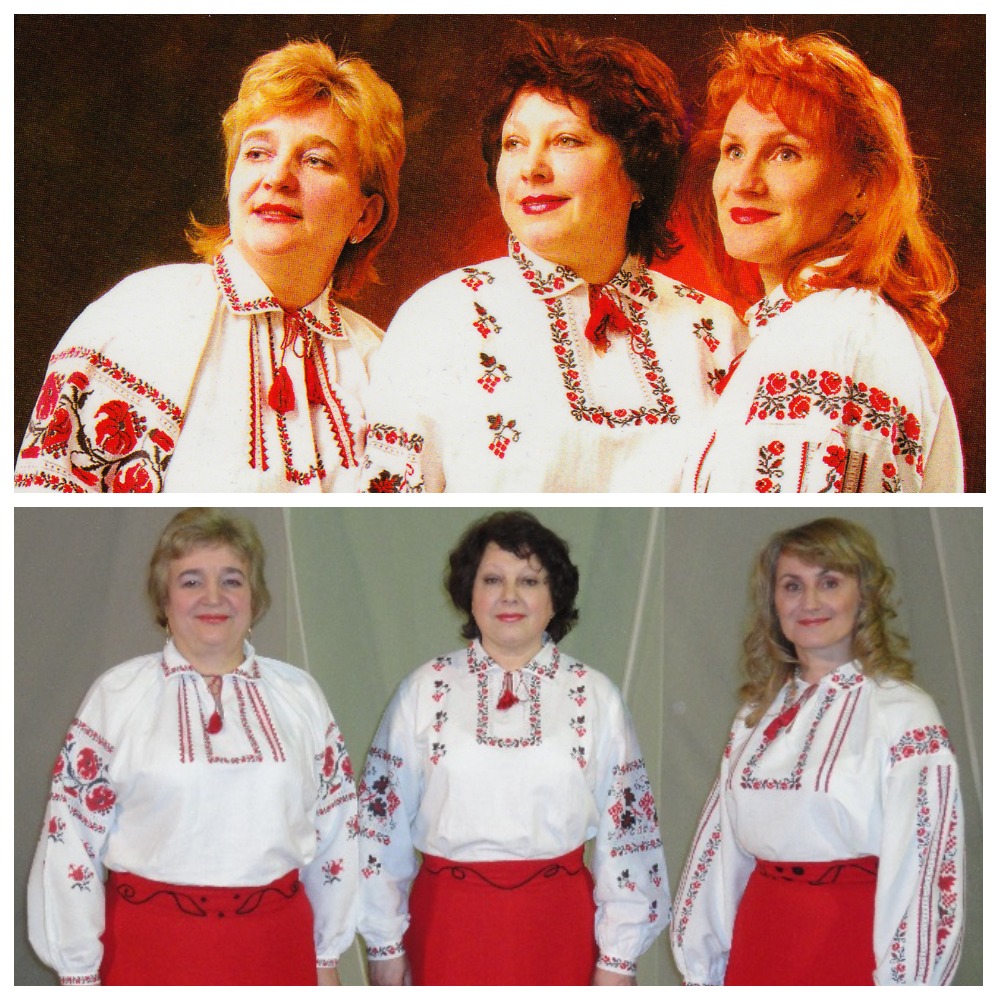 Фото вгорі: Фотосесія для збірника пісень тріо «Камертон».2006 рікФото знизу: Українські вишиванки тільки прикрашають виступи тріо2008 рік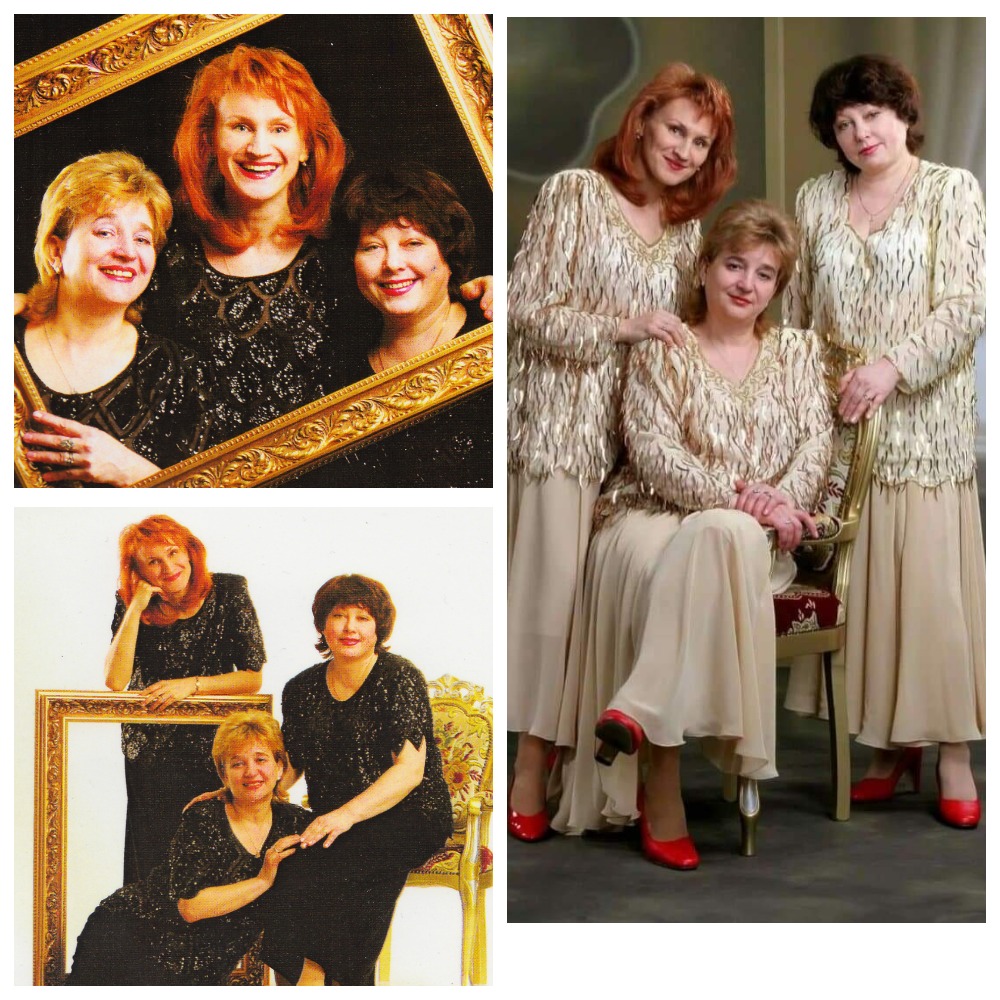 Професійні, креативні, талановиті, а головне – завжди усміхнені. Тріо «Камертон» завжди дарує естетичну насолоду своїм голосом, костюмами, майстерністю\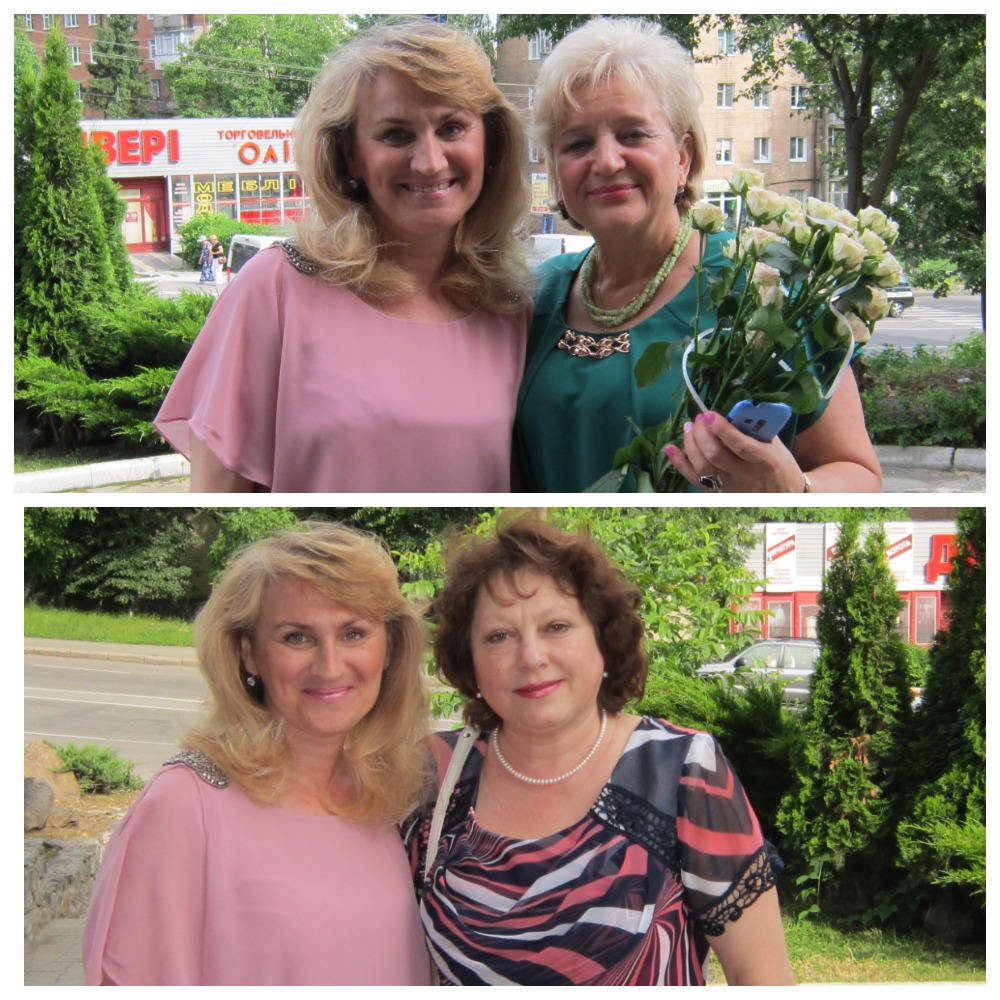 Фото вгорі: з подругою Галиною Яківчук2015 рікФото знизу: з подругою Людмилою Дуб’єцькою2015 рік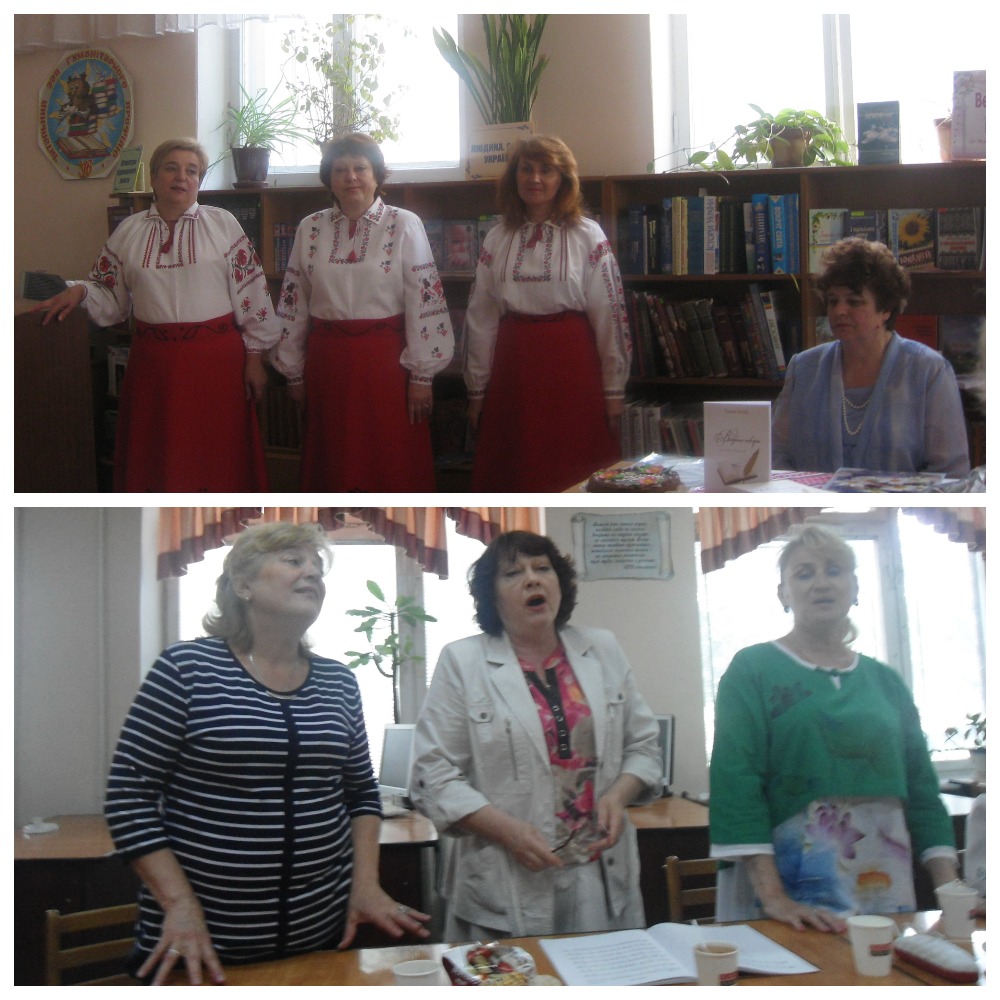 Фото вгорі: виступ тріо під час творчого вечора поетеси Галини Ісаєнко 2011 рікФото знизу: у бібліотеці ХГПА під час вечора пам’яті Г.Ісаєнко2019 рікФото вгорі: традиційні VІІ Ісаєнківські читання «Мелодія її серця», приурочені 80-річниці до дня народження  знаної подільської поетеси  Галини Йосипівни Ісаєнко, 2021 рік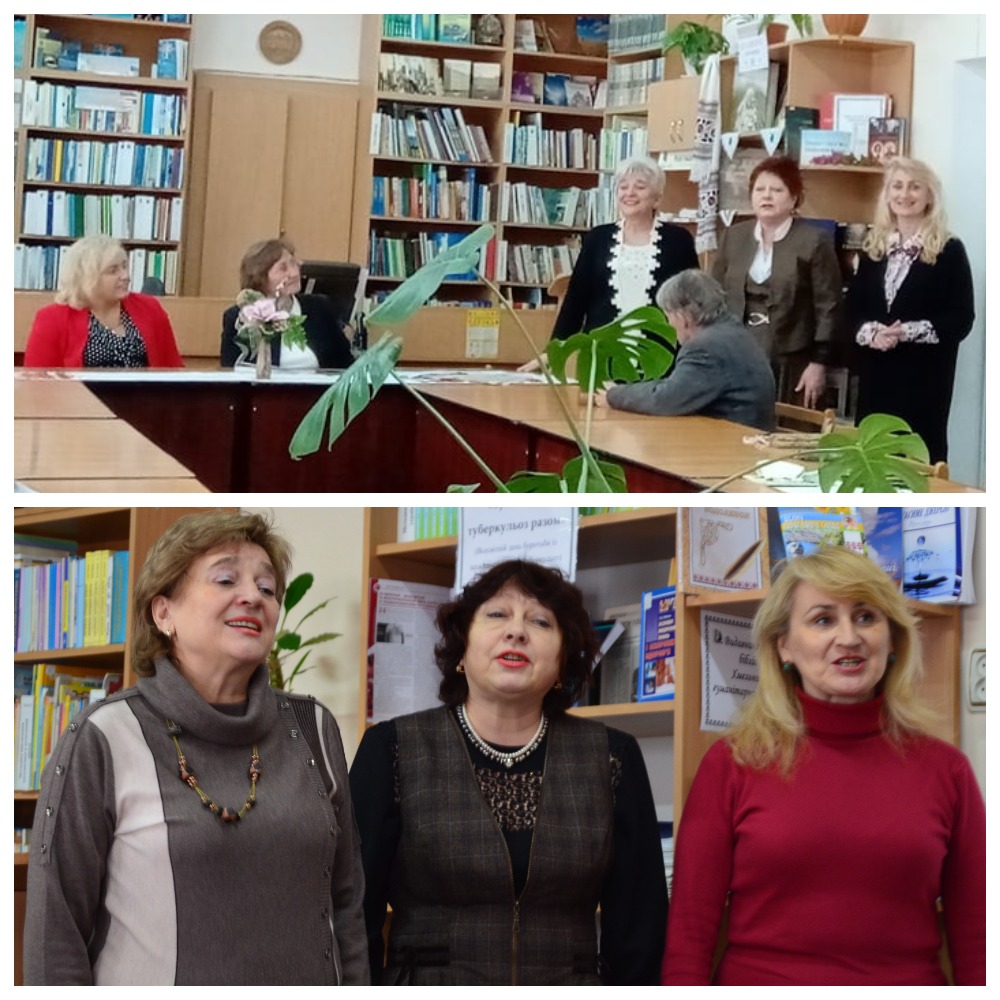 Фото знизу: «На струнах слова чарівного» – поетичний вернісаж до Всесвітнього дня поезії.Бібліотека ХГПА, 2017 рік АЛФАВІТНИЙ ПОКАЖЧИК НАЗВ ПРАЦЬН.С. ІЛІНІЦЬКОЇMethodology of readiness formation for differentiation of professional training of future teachers of music art81The role of teacher in the multicultural competence development of students of higher educational institutions82Акмеологічний підхід у фаховій підготовці майбутнього вчителя музичного мистецтва72Аналіз музичних творів11, 12, 13,14Асистентська практика – складова професійної підготовки магістрів факультету мистецтв45Асистентська практика як різновид професійної підготовки магістрів факультету мистецтв44Берегиня подільської пісні51Використання проектного методу у фаховій підготовці піаністів музично-педагогічних вищих навчальних закладів66Виховання творчої особистості музиканта за допомогою інтерактивних методів навчання83Виховання у старшокласників навичок самоосвітньої діяльності у галузі музики36Вокальні ансамблі та пісні на вірші Галини Ісаєнко15Воспитание творческой личности в процесе музыкального самообразования и самовоспитания84Диференціація освіти: історія та сучасність73Діагностика готовності до диференціації фахової підготовки у майбутніх учителів музичного мистецтва75До питання диференціації навчання62Європейські традиції романтизму у фортепіанній творчості М. Лисенка46Зарубіжні наукові підходи диференціації навчання63Засновники інструментального мистецтва на Поділлі47Зміст асистентської практики для студентів факультету мистецтв55Зміст та особливості структури понять «самоосвіта» та «самовиховання»40Індивідуальні освітні траєкторії студентів мистецьких спеціальностей67Історико-філософський аспект диференціації в освіті64Історія фортепіанної комісії в особах   16Історія циклової комісії фортепіанних дисциплін кафедри теорії та методики музичного мистецтва в особах17Історія циклової комісії фортепіанних дисциплін кафедри теорії та методики мистецтв (1991-2011 рр.)18Концептуальні засади диференціації навчання майбутніх вчителів музичного мистецтва76Концертмейстер – це покликання!48Критерії та показники диференціації фахової підготовки у майбутніх учителів музичного мистецтва77Культурно-мистецькі традиції Поділля як формотворчий музичний чинник41Методи та функції дослідницької роботи52Методи формування у старшокласників готовності до музичної самоосвіти та самовиховання49Методика викладання гри на фортепіано19Методика гри на фортепіано20Методика організації самоосвіти та самовиховання особистості34Методичне забезпечення курсу «Аналіз музичних творів» у педагогічних закладах освіти56Методичні рекомендації для виконання самостійних робіт слухачами магістратури з курсу «Методика гри на фортепіано» спеціальність «Музичне мистецтво»21Методологічні підходи як підґрунтя диференціації музично-педагогічної освіти   78Микола Лисенко. Фортепіанна творчість74Музична самоосвіта старшокласників: функції, компоненти, умови організації33Музична самоосвіта та самовиховання старшокласників: теорія і практика35Музично-естетична освіта і виховання на особистісно-орієнтованих засадах29Науково-творча лабораторія викладачів циклової комісії фортепіанних дисциплін кафедри теорії та методики мистецтв (1991-2011 рр.)22Образні особливості стилю творчості С. Рахманінова59Організаційно-педагогічні умови музичної самоосвіти31Організаційно-педагогічні умови музичної самоосвіти та самовиховання старшокласників10Основний музичний інструмент (фортепіано)23Особенности ассистентской практики слушателей магистратуры факультетов искусств85Особливості моделі диференційованого навчання у студентів мистецьких спеціальностей79Особливості музичного самовиховання старшокласників53Особливості музичної самоосвіти та самовиховання старшокласників30Особливості різних видів самостійної діяльності студентів спеціальності «Музичне мистецтво» з фортепіанних дисциплін57Особливості роботи над поліфонією зі студентами факультету мистецтв (традиційні та інноваційні методи)68Педагогічне керівництво в процесі музичної самоосвіти та самовиховання 60Педагогічне керівництво творчою діяльністю старшокласників в процесі музичної самоосвіти та самовиховання50Питання професійної компетентності майбутніх вчителів музики (фортепіанні дисципліни)24Питання реалізації фахових компетентностей у студентів-музикантів факультету мистецтв86Підготовка школярів до самоосвіти та самовиховання в світлі педагогічної спадщини В.О. Сухомлинського32Поняття стилю у фортепіанній музиці58Предмет «Аккомпанемент» (фортепиано) – составляющая профессионального образования студентов-пианистов педагогических учебных заведениях87Проблема музичної самоосвіти та самовиховання учнів старших класів у педагогічній теорії та шкільній практиці39Програма державних екзаменів25Развитие музыкальной самообразовательной деятельности студентов факультетов искусств88Різноманітність інтерпретацій фортепіанних творів Ференца Ліста виконавцями початку ХХ століття42Різноманітність фортепіанної прелюдії як музичного жанру54Робоча програма з «Основного музичного інструменту (фортепіано)»26Робоча програма з методики викладання гри на фортепіано27Самоосвіта та самовиховання учнів старшої школи у галузі музики43Самостоятельная работа слушателей магистратуры факультетов искусств в процессе фортепианной підготовки89Світ дитинства («24 дитячі п’єси для фортепіано» Віктора Косенка)   65Синергетичний підхід у формуванні фахової підготовки майбутнього вчителя музичного мистецтва69Сонати Д. Скарлатті і їх стильові особливості70Специфіка поняття «диференціація» у музично-педагогічних вищих навчальних закладах71Фактори розвитку самовиховання учнів37Фахова підготовка майбутнього вчителя музичного мистецтва (герменевтичний і феноменологічний підходи)80Формування у старшокласників навичок самоосвітньої музичної діяльності38Фортепіанні п’єси подільських композиторів28Шлях до творчості та професійності61ЗМІСТВід упорядника	3Дорогою любові(М.Михаськова)	5РОЗДІЛ 1. ЖИТТЄВИЙ І ТВОРЧИЙ ШЛЯХ НАТАЛІЇ СТЕПАНІВНИ ІЛІНІЦЬКОЇ	91.1 Основні дати життя і діяльності Н.С.Ілініцької	91.2 Публікації проН.С.Ілініцьку	11РОЗДІЛ 2. ХРОНОЛОГІЧНИЙ ПОКАЖЧИК ПРАЦЬ НАТАЛІЇ СТЕПАНІВНИ ІЛІНІЦЬКОЇ	132.1 Автореферат дисертації на здобуття наукового ступеня кандидата педагогічних наук	132.2 Навчально-методичні посібники та методичні матеріали	152.3 Доповіді, тези наукових конференцій,статті у збірниках наукових праць та періодичних виданнях	182.4 Публікації в зарубіжних виданнях	30ФОТОФАКТИ	32АЛФАВІТНИЙ ПОКАЖЧИК НАЗВ ПРАЦЬ Н.С.ІЛІНІЦЬКОЇ	64Довідково-інформаційне виданняСерія: Бібліографія науковцівХмельницької гуманітарно-педагогічної академіїВипуск 17ІЛІНІЦЬКАНАТАЛІЯ СТЕПАНІВНАБіобібліографічний покажчикУпорядник: Дитинник Л.В. – директор бібліотеки Хмельницької гуманітарно-педагогічної академіїБібліографічний редактор: Підгурська Н.М., бібліограф Дизайн обкладинки: Підгурський О.С.